Miestny úrad mestskej časti Bratislava-Petržalka                   Materiál na rokovanie miestnej rady dňa 15.6.2021Materiál číslo:  60/2021Záverečný účet a finančné usporiadanie mestskej časti Bratislava-Petržalka za rok 2020Návrh uznesenia:Miestna rada mestskej časti Bratislava-Petržalkao d p o r ú č aMiestnemu zastupiteľstvu mestskej časti Bratislava-Petržalkas c h v á l i ťCeloročné hospodárenie mestskej časti Bratislava-Petržalka za rok 2020 bez výhrad.Záverečný účet mestskej časti Bratislava-Petržalka za rok 2020prebytok  bežného a kapitálového rozpočtu vyčíslený podľa § 10 ods. 3 písm. a) a b) zákona č. 583/2004 Z. z. o rozpočtových pravidlách územnej samosprávy vo výške 5 871 015,18 €		zostatok finančných operácií vo výške 1 128 094,27 €.Prevod prebytku rozpočtu za rok 2020 vyčíslený podľa § 10 ods. 3 písm. a) a b) zákona č. 583/2004 Z .z. o rozpočtových pravidlách územnej samosprávy znížený o nevyčerpané účelovo určené prostriedky poskytnuté v roku 2020 v sume 1 861 341,26 € do Rezervného fondu mestskej časti Bratislava-Petržalka v sume 4 009 673,92 €.Prevod zostatku finančných operácií vo výške 1 177 825,17 € znížený o bilanciu zábezpek vo výške 49 730,90  € do Rezervného fondu mestskej časti Bratislava-Petržalka v čiastke 1 128 094,27 €.Finančné usporiadanie s Miestnym podnikom verejnoprospešných služieb Petržalka k 31.12. 2020: vykázanú stratu po znížení o zostatok rezervného fondu organizácie vo výške 79 128,34 € zúčtovať na účet 428 – Nevysporiadaný výsledok hospodárenia minulých rokov vo výške 183 849,27 €p o t v r d i ťpoužitie prostriedkov peňažných účelových fondov mestskej časti Bratislava-Petržalka v roku 2020 podľa ich účelub e r i e  n a  v e d o m i e       odborné stanovisko miestneho kontrolóra Záverečný účet mestskej časti Bratislava-Petržalka za rok 2020V súlade s ustanoveniami § 16 zákona č. 583/2004 Z.z. o rozpočtových pravidlách územnej samosprávy a o zmene a doplnení niektorých zákonov v znení neskorších predpisov predkladáme záverečný účet mestskej časti Bratislava-Petržalka (ďalej iba mestská časť) za rok 2020. Predstavuje súhrnné údaje o rozpočtovom hospodárení mestskej časti za kalendárny rok 2020, vrátane 15 rozpočtových organizácií a jednej príspevkovej organizácie v zriaďovateľskej pôsobnosti mestskej časti a dvoch obchodných spoločností. Predkladaná správa je vypracovaná na základe finančných výkazov k 31.12.2020 a podkladov od organizácií mestskej časti a oddelení miestneho úradu.Súčasťou tohto materiálu je tabuľkový prehľad plnenia rozpočtu (tabuľky č. 1 až 6), vyhodnotenie plnenia programového rozpočtu, súvaha a výkaz ziskov a strát mestskej časti. Tabuľky č. 1 a 2 obsahujú prehľad všetkých príjmov a výdavkov mestskej časti, tabuľka č. 3 obsahuje plnenie záväzných ukazovateľov príspevkovej organizácie Miestny podnik verejnoprospešných služieb Petržalka, tabuľka č. 4 prehľad za rozpočtové organizácie na úseku kultúry, tabuľka č. 5 prehľad za rozpočtovú organizáciu Stredisko sociálnych služieb Petržalka a tabuľka č. 6 prehľad za 12 rozpočtových organizácií na úseku školstva. V stĺpci „schválený rozpočet 2020“ je uvedený prvý schválený rozpočet na rok 2020, v stĺpci „rozpočet 2020 po zmenách“ je uvedený rozpočet po všetkých schválených úpravách. Vyhodnotenie programového rozpočtu je taktiež neoddeliteľnou súčasťou plnenia rozpočtu mestskej časti, sú v ňom vyhodnotené všetky ciele a merateľné ukazovatele schválené miestnym zastupiteľstvom na rok 2020. Z dôvodu jeho veľkého rozsahu ho predkladáme iba v elektronickej podobe. Prílohou tohto materiálu je výrok audítora a odborné stanovisko miestneho kontrolóra. V elektronickej podobe predkladáme tiež správy o plnení rozpočtu a správy o výsledku hospodárenia nasledovných organizácií zriadených mestskou časťou:Stredisko sociálnych služieb Petržalka,Kultúrne zariadenia Petržalky, Miestna knižnica Petržalka, Miestny podnik verejnoprospešných služieb Petržalka, Bytový podnik Petržalka, s.r.o.,Športové zariadenia Petržalky, s.r.o. Správy sú vypracované samotnými organizáciami. Údaje za rozpočtové organizácie školstva v zriaďovateľskej pôsobnosti mestskej časti predkladáme v tabuľkovom prehľade (tab. č. 6/1 až 6/8).Schválený rozpočet na rok 2020 a jeho úpravyRozpočet mestskej časti na rok 2020 bol schválený uznesením Miestneho zastupiteľstva mestskej časti Bratislava-Petržalka č. 147 dňa 10.12.2019 s príjmami a výdavkami vo výške 43 965 819 €.     	Zmeny rozpočtu boli schválené uzneseniami miestneho zastupiteľstva č. 204 zo dňa 5.5.2020, č. 239 a 252 zo dňa 23.6.2020, č. 266 zo dňa 16.9.2020, č. 313 zo dňa 18.11.2020, č. 328 zo dňa 15.12.2020, rozpočtovými opatreniami starostu a na základe oznámení o schválenej výške dotácií zo štátneho rozpočtu na prenesený výkon štátnej správy na úseku školstva. Informácie o vykonaných rozpočtových opatreniach boli predložené na rokovanie miestneho zastupiteľstva dňa 16.9.2020, 13.10.2020, 13.4.2021.Rozpočet na rok 2020 je po všetkých schválených úpravách vo výške 48 793 299 €.												v  €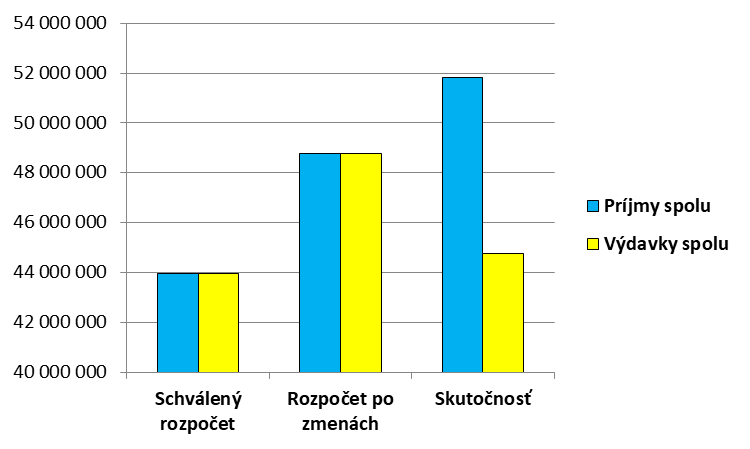 Skutočnosť vykázaná k 31.12.2020 Dosiahnuté príjmy a výdavky sú vyčíslené z finančných výkazov mestskej časti, ktoré boli spracované k 31.12.2020 ako súhrnné údaje vrátane zriadených rozpočtových organizácií:											                v  €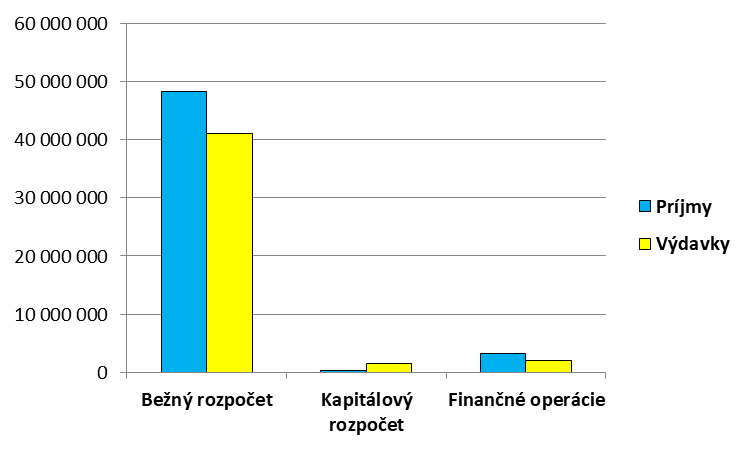 K 31.12.2020 vykázala mestská časť prebytok bežného rozpočtu vo výške 7 157 733 €, schodok kapitálového rozpočtu – 1 286 718 € a zostatok finančných operácií vo výške 1 177 826 €. Schodok kapitálového rozpočtu bol finančne krytý prebytkom bežného rozpočtu a príjmovými finančnými operáciami. Mestská časť vykázala za rok 2020 prebytok, podrobné vyčíslenie celkového hospodárenia mestskej časti a návrh finančného usporiadania za rok 2020 je uvedené v bode 10 tejto správy.Plnenie rozpočtu príjmov 											                v €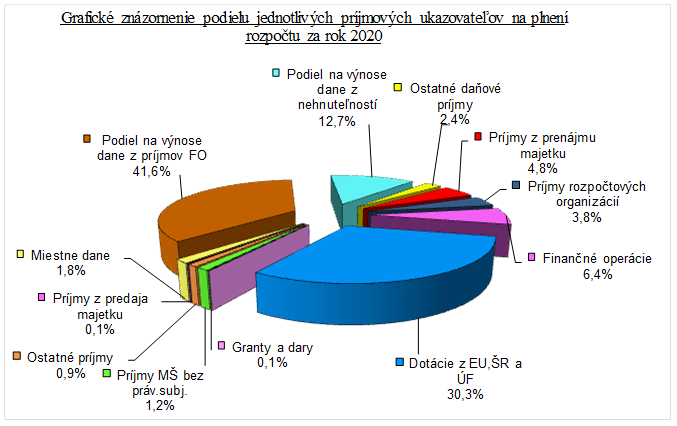   Bežné príjmy Bežné príjmy v súlade s rozpočtovou klasifikáciou pozostávajú z nasledovných príjmov: 							  v €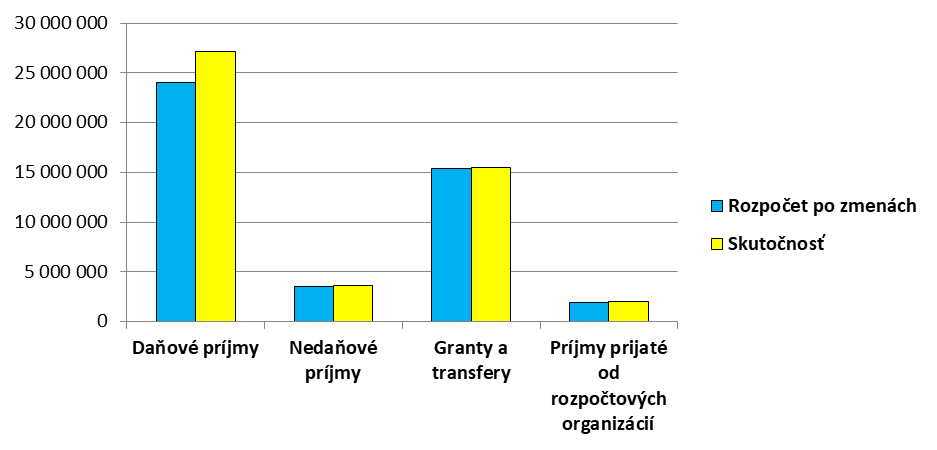 Bežné príjmy v roku 2020 predstavovali 93,11 % rozpočtu celkových príjmov. Preto ich priaznivé plnenie na 107,20 % sa odzrkadlilo aj na priaznivej celkovej bilancii  rozpočtu mestskej časti. Najvyššie plnenie bolo v daňových príjmoch, kde bol rozpočet prekročený o 3 136 664 €. Daňové príjmy  predstavujú svojou výškou najvýznamnejšiu časť príjmov mestskej časti. Tvoria ich:  miestne dane – plnenie 751 711 €, podiel na výnose dane z príjmov fyzických osôb – plnenie 18 592 566 €,-     podiel na dani z nehnuteľností - plnenie 6 594 565 €, podiel na poplatku za komunálny odpad - plnenie 684 753 €,poplatok za rozvoj – plnenie 546 401 €.Miestne dane, ktoré sú v správe mestskej časti, sú spoplatňované v zmysle všeobecne záväzného nariadenia mestskej časti. Sú to:daň za psa 					plnenie   150 834 €daň za užívanie verejného priestranstva		plnenie   590 175 €daň za nevýherné hracie prístroje		plnenie       1 715 €daň za predajné automaty			plnenie       8 987 €.Najväčší počet daňovníkov (4050) je u dane za psa. Príjem bol naplnený vo výške 155 190 €, z toho 300 € sú uhradené úroky z omeškania z vymožených pohľadávok. Počet daňovníkov medziročne stále klesá, preto aj príjem z poplatku za psa má klesajúcu tendenciu. Príjem z dane za užívanie verejného priestranstva bol plnený vo výške 590 175 €, na 111,35 %, z toho najvyšší príjem je za vyhradené parkovanie motorových vozidiel, vo výške 562 294 €. Prehľad všetkých príjmov dane za užívanie verejného priestranstva podľa charakteru užívania verejného priestranstva v porovnaní s rokom 2019 je nasledovný: Druh zaujatia verejného priestranstva			     rok 2019                   rok 2020- vyhradené parkovanie os. motor. vozidiel                              	570 880 €                 562 294 €- vyhradené parkovanie os. motor. vozidiel – taxislužba             1 863 €          	          934 €- parkovanie áut nad 3,5t               	                                            208  €                        975 €- rozkopávky a umiestnenie stavebných zariadení               	      17 429 €                    14 309 €- umiestnenie predajných zariadení                                   	         10 432 €  		     11 481 €- umiestnenie jednotlivo prechodne pôsobiacich zariadení             767 €   		          182 €Daň za nevýherné hracie prístroje za rok 2020 eviduje mestská časť od 3 daňových subjektov v celkovej výške 1 715 €. Daň sa platí za hracie automaty, ktoré sa prevádzkujú v mestskej časti za odplatu, nevydávajú žiadnu výhru a sú umiestnené v priestoroch prístupných verejnosti. Oproti roku 2019 poklesol príjem z tejto dane, preto sa rozpočtovaná čiastka 4 000 € nenaplnila.Daň za  predajné automaty sa vyrubuje za predajné automaty, ktoré vydávajú tovar za odplatu a sú umiestnené v priestoroch prístupných verejnosti. Rozpočet na rok 2020 bol 8 000 €, skutočný príjem bol 8 987 €. Počet daňových subjektov k 31.12.2020 bol 19. Oproti roku 2019 príjem vzrástol o 1 386 €.Najvyššími príjmovými položkami mestskej časti sú príjmy z podielových daní. Ide o daň z príjmov fyzických osôb, daň z nehnuteľností a poplatok za komunálny odpad. Príjem z podielu na dani z príjmov fyzických osôb predstavuje 38,55 % z celkových bežných príjmov mestskej časti za rok 2020. Podiel dane bol poukazovaný mestskej časti v mesačných splátkach na základe skutočného výberu dane z príjmov na republikovej úrovni a na základe prerozdelenia určeného „Štatútom hlavného mesta SR Bratislavy“ v celkovej výške 18 592 566 €, plnenie na 114,79 €. Z dôvodu nepriaznivej pandemickej a s tým súvisiacej ekonomickej situácie sme očakávali vyšší pokles príjmov z tejto dane. V konečnom dôsledku skutočné plnenie tejto položky bolo nižšie oproti skutočnosti za rok 2019 iba o 95 tis. €.Príjem z podielu na dani z nehnuteľností bol poukázaný z hlavného mesta vo výške 6 594 565 €, čo je plnenie na 103,20 %. Správcom tejto dane je hlavné mesto a prerozdelenie dane je určené „Štatútom hlavného mesta SR Bratislavy“ v závislosti od skutočného výberu dane. U tejto dane je naopak medziročný nárast o 3 020 tis. €. Príjem z podielu na poplatku za komunálny odpad bol naplnený vo výške 684 753 €, čo je plnenie na 91,30 %. Rozpočet bol stanovený na úrovni skutočnosti rokov 2018 a 2019, nebol však naplnený. Správcom tejto dane je taktiež hlavné mesto a mestským častiam poukazuje podiel zo skutočného výberu. Poplatok za rozvoj mestská časť spravuje od roku 2017. V roku 2020 bol poplatok vyrúbený 10 subjektom, uhradený bol v celkovej výške  803 530 € od 6 poplatníkov, z toho 546 401 €je príjmom mestskej časti a 257 130 € je podiel hlavného mesta, ktorý bol odvedený na účet hlavného mesta v súlade so Štatútom hlavného mesta.Ďalšou príjmovou skupinou sú nedaňové príjmy, ktoré boli plnené na 100,49 % a pozostávajú z nasledovných príjmových ukazovateľov:												  v €Príjmy z prenájmu majetku boli plnené v celkovej výške 2 502 581 € na 98,96 %. Pozostávajú z príjmov z prenájmu pozemkov v správe mestskej časti, z prenájmu tepelného hospodárstva mestskej časti spoločnosti Veolia Energia Slovensko, a.s., objektov športových hál na Prokofievovej,  Gercenovej,  Znievskej a Wolkrovej ulici, z nájomného za objekty bývalých detských jaslí na Rovniankovej 10, Lachovej 33, Haanovej 7, Medveďovej 2 a 4, za objekty  bývalých základných škôl na Beňadickej 38, Tematinskej 10, na Vlasteneckom námestí 1, z priestorov v prevádzkovej budove mestskej časti na Kutlíkovej ulici 17 a príjmy z prenájmu obecných bytov, nebytových priestorov a garáží v správe mestskej časti. Príjmy z prenájmu pozemkov sú príjmy z prenájmu pozemkov zverených hlavným mestom do správy mestskej časti na základe uzatvorených  nájomných zmlúv. Najvyššiu čiastku príjmov z prenájmov predstavuje nájomné od spoločnosti Veolia Energia. Nájomné bolo prijaté v štvrťročných splátkach v zmysle zmluvy o nájme č. 023/1993 a jej dodatkov v celkovej čiastke 1 350 046 €.Príjem z prenájmu bytov tvorí uhradené nájomné za 445 obecných  bytov v správe mestskej časti. Správu obecných bytov vykonáva na základe zmlúv o výkone správy a mandátnej zmluvy obchodná spoločnosť Bytový podnik Petržalka, s.r.o., ktorej 100% vlastníkom je mestská časť. Nájomné bolo v roku 2020 prijaté vo výške 319 061 €. Prijaté nájomné z prenájmu nebytových priestorov, garáží a garážových státí v správe alebo vo vlastníctve mestskej časti bolo v celkovej výške 471 306 €.Administratívne poplatky pozostávajú najmä zo správnych poplatkov, ktoré boli vyberané v súlade so zákonom č. 145/1995 Z.z. o správnych poplatkoch v znení neskorších predpisov. Plnenie bolo vo výške 135 124 € na 110,02 %. Príjem z bankových úrokov bol naplnený v celkovej výške 6 783 € na 67,83 %. Oproti roku 2019 a aj rozpočtu na rok 2020 je to pokles spôsobený poklesom bankových úrokov.Ostatné nedaňové príjmy boli naplnené vo výške 343 382 €. Pozostávajú predovšetkým z prijatých dobropisov a vratiek platieb minulých rokov (182 022 €), z úhrad poplatkov a výdavkov spojených s realizáciou vyznačenia vyhradených parkovacích státí (1 400 €), z vyrubených pokút (89 092 €), z refundácií výdavkov za údržbu pre hlavné mesto 43 457 € a z príspevku na údržbu Sadu J. Kráľa od spol. Aupark a.s. a Aupark Tower a.s. (21 042 €). Príjmy materských škôl prijaté v druhom polroku 2020, kedy už boli začlenené priamo pod miestny úrad, boli dosiahnuté v celkovej výške 601 167 €. Pozostávajú z príjmov z prenájmu vo výške 58 210 €, z poplatkov za materskú školu – 227 968 €, z príjmov za stravné v školských jedálňach pri materských školách  - 314 989 €. Príjmy z grantov a transferov boli naplnené vo výške 15 497 347 € na 100,40 %. Sú to finančné prostriedky, ktoré mestská časť prijala od iných subjektov ako účelové dotácie a sponzorské príspevky. Ide o nasledovné príjmy:Dotácie zo štátneho rozpočtu na prenesený výkon činností štátu a sociálnu podporu predstavujú čiastku 13 754 262 €: Sú to štátne dotácie na činnosti, ktoré štát preniesol na obce, mestská časť ich vykonáva vo svojej pôsobnosti buď priamo, alebo prostredníctvom rozpočtových organizácií vo svojej zriaďovateľskej pôsobnosti. Z prostriedkov štátneho rozpočtu (ŠR) boli poskytnuté aj účelové finančné prostriedky  vo výške 1 702 625 €, z toho 997 889 € na kompenzáciu osobných výdavkov v materských školách v súvislosti s pandémiou, 233 771 €  na kompenzáciu výdavkov miestneho úradu,   48 636,00 € na kompenzáciu výdavkov Strediska sociálnych služieb Petržalka v súvislosti s pandémiou, 203 948 € na sčítanie obyvateľstva, 78 370 € na bežné výdavky súvisiace s prípravou a zabezpečením volieb do NR, 117 561 € na projekty základných a materských škôl, 12 750 € na projekt NICE life, 3 000 € na osobné ochranné pracovné prostriedky pre členov Dobrovoľného hasičského zboru Petržalka,  5 000 € na kultúrny projekt „Večer autentického folklóru“ a 1 700 € na nákup vitamínov pre klientov Strediska sociálnych služieb Petržalka. Dotácie boli z väčšej časti vyčerpané, zostatok sa vylučuje z prebytku hospodárenia a bude čerpaný v roku 2021.V bode č. 3 a 4 tejto správy je uvedený prehľad všetkých dotácií poskytnutých a čerpaných v roku 2020 z prostriedkov ŠR a EÚ a ich zúčtovanie k 31.12.2020.  	Okrem dotácií z prostriedkov ŠR mestská časť prijala grant od J&T REAL ESTATE vo výške 40 000 € na výdavky spojené s covidom, grant od nadácie PONTIS vo výške 360 € na environmentálne aktivity mestskej časti a 100 € grant pre materské školy. Vyčerpaný bol iba grant od nadácie PONTIS, Ostatné granty budú dočerpané vo výške 27 825 € v roku 2021 v súlade s poskytnutým účelom.Príjmy rozpočtových organizácií  predstavujú príjmy, ktoré vykázalo 15 rozpočtových organizácií v zriaďovateľskej kompetencii mestskej časti: 												     v €Rozpočtové organizácie dosiahli celkové príjmy vo výške 1 977 874 €, čo je plnenie na 101,09 %. Je to ale oproti roku 2019 pokles o 1,5 mil. € spôsobený obmedzeniami v súvislosti s pandémiou. Okrem Strediska sociálnych služieb Petržalka sa všetkým rozpočtovým organizáciám rozpočet vlastných príjmov znižoval na základe očakávanej skutočnosti. Príjmy organizácií školstva predstavujú zinkasované príjmy od 12 rozpočtových organizácií mestskej časti, 11 základných škôl a SSŠaŠZ, ktoré do 30.6.2020 zastrešovalo 24 materských škôl. Sú to predovšetkým príjmy z príspevkov na nákup potravín (356 896 €), poplatkov za materské školy a školské kluby detí (522 119 €), príjmy za prenajaté časti školských budov, areálov a školské byty (114 396 €), príjmy za stravné (236 331 €), príjmy z dobropisov, vratiek  a iné (24 095 €) a z grantov a účelových dotácií (39 838 €). Rozpis príjmov školstva podľa jednotlivých právnych subjektov je uvedený v tabuľkovom prehľade č. 6 v prílohe tohto materiálu.Príjmy Kultúrnych zariadení Petržalky tvoria predovšetkým príjmy z prenájmov - 73 018 € (159 168 € v roku 2019), zo vstupného a za kurzy – 61 335 € (102 174 €v roku 2019),  granty a účelové dotácie - 49 108 € a príjmy z dobropisov a vratiek - 6 267 €. Príjmy Miestnej knižnice Petržalka pozostávajú najmä z príjmov za knižnično-informačné  služby vo výške 22 013 € (25 041 € v roku 2019), dotácia z Fondu na podporu umenia vo výške 23 535 € a príjmy z dobropisov a vratiek vo výške 126 €. Príjmy SSSP tvoria predovšetkým príjmy za poskytované služby v zariadeniach opatrovateľskej služby na Mlynarovičovej a Vavilovovej ulici, za terénnu opatrovateľskú službu a služby „Domova pre rodičov a deti“ 278 202 € (302 117 € v roku 2019), dotácie z Európskeho sociálneho fondu a ŠR, granty - 157 143 € (56 809 € v roku 2019), príjmy z nájomného za prenajatú časť budovy a pozemku na Vavilovovej ulici 10 754 € (10 518 € v roku 2019) a z dobropisov a vratiek výdavkov minulých rokov - 2 682 €. Kapitálové príjmyKapitálové príjmy boli rozpočtované vo výške 917 046 € a dosiahnuté boli vo výške 275 368 €, čo je plnenie na 30,03 %. 							  v €Príjmy z predaja pozemkov zahŕňajú príjmy z predaja podielov na pozemkoch prislúchajúcich k odpredaným obecným bytom v čiastke 519 €. Príjmy z predaja kapitálových aktív mestskej časti boli zrealizované vo výške 4 049 €.Ide o príjem z odpredaja obecných bytov do osobného vlastníctva a zrušenie záložných práv k bytom. Iné predaje nehnuteľností neboli schválené, preto bolo plnenie rozpočtu nízke. Podiel z predaja majetku hlavného mesta je príjmom mestskej časti v zmysle štatútu hlavného mesta. V roku 2020 bol mestskej časti poukázaný podiel z odpredaja vo výške 44 668 €.Kapitálové dotácie boli mestskej časti poukázané v celkovej výške 226 132 €, z toho 200 000 € na revitalizáciu Šrobárovho námestia, 14 868 € na vybavenie školských kuchýň základných škôl Budatínska, Tupolevova a Turnianska a 11 264 € na hasičskú zbrojnicu Dobrovoľného požiarneho zboru Petržalka. Dotácie neboli v roku 2020 vyčerpané, čerpanie sa uskutoční v roku 2021.V bode č. 4 tejto správy je uvedený prehľad všetkých dotácií poskytnutých a čerpaných v roku 2020 z prostriedkov verejnej správy a EÚ a ich zúčtovanie k 31.12.2020.V roku 2020 mestská časť prijala v zmysle zákona č. 182/1993 Z.z. o vlastníctve bytov a nebytových priestorov kapitálové príjmy v celkovej čiastke 4 568,59 €. V súlade s § 30 citovaného zákona boli tieto prostriedky v roku 2020 použité na revitalizáciu Námestia republiky. Finančné operáciePríjmové finančné operácie boli realizované v celkovej výške 3 295 828 € a tvoria ich uskutočnené prevody z rezervného fondu mestskej časti, použitie nedočerpaných účelových dotácií a grantov z minulých rokov, príspevky za stravné organizácií školstva dočerpané z roku 2019, prijatá návratná finančná výpomoc zo ŠR a prijaté zábezpeky.Prevod prostriedkov z rezervného fondu bol uskutočnený vo výške 1 495 466 € na pokrytie schválených výdavkov rozpočtu v roku 2020. Rozpis tvorby a čerpania účelových peňažných fondov mestskej časti je uvedený v samostatnej časti tohto materiálu v bode 5.Nedočerpané účelovo prijaté prostriedky z minulých rokov boli prevedené do príjmov rozpočtu 2020 v celkovej čiastke 539 132 €, z toho 261 748 € bol príspevok štátu na nákup potravín v organizáciách na úseku školstva a 214 856 € bola nedočerpaná dotácia ŠR na prenesené kompetencie školstva.V roku 2020 prijala mestská časť návratnú finančnú výpomoc z Ministerstva financií SR vo výške 1 025 960 € na výkon samosprávnych pôsobností z dôvodu kompenzácie výpadku dane z príjmov fyzických osôb  v dôsledku pandémie ochorenia COVID-19.Prijaté zábezpeky predstavujú cudzie finančné prostriedky prijaté na účet mestskej časti a rozpočtových organizácií školstva, ktoré mestská časť vykazuje vo finančných výkazoch, ale nevstupujú do výpočtu výsledku hospodárenia mestskej časti. Za rok 2020 to predstavuje čiastku 67 923 €.2.  Plnenie rozpočtu výdavkov     v €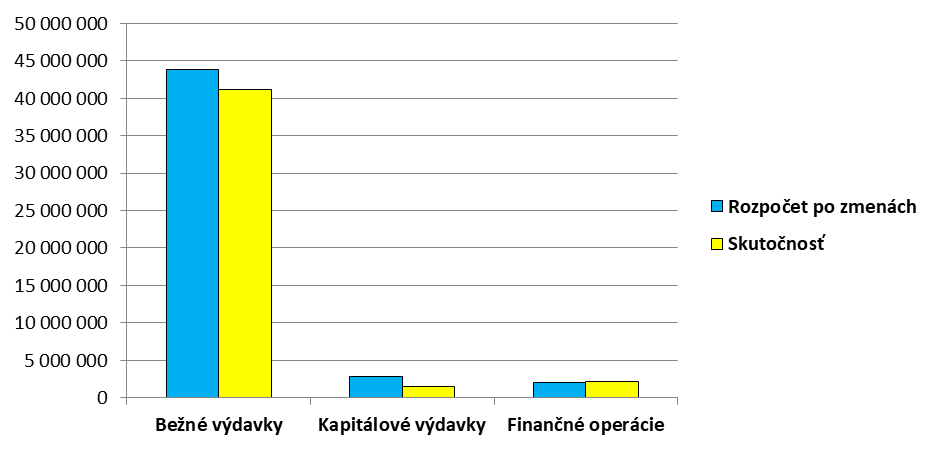 Rozpočet výdavkov bol zostavený a čerpaný v programovej štruktúre v 11 programoch, ktoré sú ďalej členené na podprogramy a prvky alebo projekty. Programový rozpočet bol monitorovaný k 30.6.2020, jeho vyhodnotenie k 31.12.2020 tvorí prílohu tohto materiálu v elektronickej podobe. Výdavky mestskej časti boli čerpané v súlade so schváleným rozpočtom alebo v súlade s účelom poskytnutých dotácií a grantov. Celkové čerpanie výdavkov bolo na 91,73 %.2.1.  Bežné výdavky Bežné výdavky boli rozpočtované vo výške 43 848 276 €, čerpané boli vo výške 41 076 521 €, t.j. na 93,68 %. Čerpanie podľa programov bolo nasledovné:v €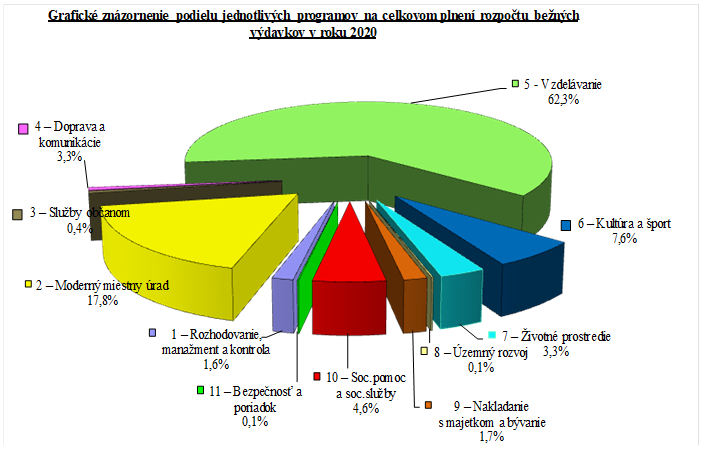 Program č. 1 – Rozhodovanie, manažment a kontrola - zahŕňa výdavky súvisiace so zabezpečením zasadnutí miestneho zastupiteľstva, miestnej rady a komisií miestneho zastupiteľstva, výdavky na činnosť miestnych poslancov, výkon funkcie starostu, dvoch zástupcov starostu a miestneho kontrolóra, prevádzkové výdavky na úseku prednostu, ďalej výdavky na prípravu projektov mestskej časti a na podporu aktivít neziskových organizácií, právnických a fyzických osôb – podnikateľov. Na podporu aktivít neziskových organizácií bolo v roku 2020 poskytnutých celkovo 72 309 €. Pre veľké kluby v oblasti športu mestská časť vyčlenila sumu vo výške 100 000 €, ktorá bola na základe rozhodnutia miestneho zastupiteľstva prerozdelená medzi deväť veľkých športových klubov: FC Petržalka, Hockey club Petržalka, ŠK Juventa Bratislava, MŠK Iskra Petržalka, Školský športový klub B.S.C. Bratislava, Gymnastické centrum (Slávia UK), Športový klub polície Bratislava - hádzanársky oddiel Rekreačný beh, Klub modernej gymnastiky Danubia. Skutočné čerpanie za rok 2020 v oblasti veľkých športových klubov bolo v čiastke 99 988,10 €.k 31.12.2020 boli vyúčtované, prípadné nedočerpanie a odchýlky od zmluvných podmienok boli vrátené mestskej časti. Všetky sú zverejnené na internetovej stránke mestskej časti.Program č. 1 bol čerpaný v celkovej výške 638 804 €, na 85,52 %.Program č. 2 – Moderný miestny úrad – zahŕňa výdavky na zabezpečenie chodu miestneho úradu mestskej časti, t.j. všetky prevádzkové výdavky za administratívnu budovu mestskej časti na Kutlíkovej ulici č. 17, osobné výdavky všetkých zamestnancov miestneho úradu, vrátane prenesených kompetencií štátu, výdavky spojené s výkonom ich činnosti, ďalej výdavky za servis a programové práce na internetovej stránke mestskej časti, správu a zabezpečenie informačných systémov miestneho úradu a výpočtovej techniky po hardvérovej a softvérovej stránke, výdavky za členstvo mestskej časti v organizáciách a združeniach a výdavky súvisiace s prípravou a zabezpečením volieb do Národnej rady SR a sčitovanie obyvateľstva.  Bežné výdavky tohto programu boli čerpané vo výške 7 323 219 €, na 89,54 %. Program č. 3 – Služby občanom – zahŕňa časť prevádzkových výdavkov spojených s poskytovaním služieb občanom na úseku matriky, ohlasovne pobytu a registra adries (bez osobných výdavkov), výdavky na zabezpečenie sobášov a občianskych obradov a výdavky na propagáciu mestskej časti, tlač a distribúciu petržalských novín Naša Petržalka, prenos rokovaní miestneho zastupiteľstva, prezentáciu mestskej časti na internete. Výdavky boli čerpané v celkovej výške 178 823 €, na 92,96 %. Program č. 4 – Doprava a komunikácie – zahŕňa najmä výdavky na údržbu, opravu a čistotu komunikácií a chodníkov III. a IV. triedy v správe mestskej časti, vrátane terás, výdavky na zabezpečenie vyhradeného parkovania, na dopravné značenie a dopravné prahy.Čistotu komunikácií v správe mestskej časti zabezpečovala po minulé roky príspevková organizácia mestskej časti – Miestny podnik verejnoprospešných služieb Petržalka (MP VPS), v roku 2020 prešla táto činnosť priamo pod miestny úrad, t.j. vykonáva sa zamestnancami osobitného organizačného útvaru, referátu mestskej časti. V rámci tohto programu boli realizované tiež opravy komunikácií, chodníkov, parkovísk a terás. Výdavky na údržbu a opravu komunikácií boli čerpané v celkovej výške 224 646 €.  Na realizáciu nového a obnovu a údržbu existujúceho dopravného značenia pre vyhradené parkovanie občanov ZŤP, pre platené parkovanie fyzických a právnických osôb a na parkovaciu politiku bolo čerpané 74 330 €.Celkové čerpanie bežných výdavkov tohto programu bolo vo výške 298 976 €, na 61,82 %.Program č. 5 – Vzdelávanie Tento program zahŕňa 62,35 % čerpania všetkých bežných výdavkov rozpočtu roku 2020. Sú tu obsiahnuté všetky výdavky týkajúce sa školstva, vrátane výdavkov 12 rozpočtových organizácií.V podprograme 5.1 sú výdavky na 24 materských škôl a Strediska služieb školám a školským zariadeniam Petržalka, ktoré do 30.6.2020 spravovalo všetky materské školy zriadené mestskou časťou – čerpanie bolo 9 006 629 €.V podprograme 5.2 sú výdavky 11 základných škôl na prenesené kompetencie (osobné a prevádzkové výdavky zabezpečujúce výchovu a vzdelávanie – hradené prevažne z dotácie ŠR) – čerpanie bolo 11 913 077 € a v podprogramoch 5.5 a 5.6 sú výdavky základných škôl na školské kluby detí a školské stravovanie (originálne kompetencie hradené z vlastných príjmov mestskej časti) – čerpanie 4 456 219 €. Podrobnejší komentár k čerpaniu výdavkov na materské a základné školy je uvedený v bode 3 tohto materiálu.Ďalšími výdavkami tohto programu boli úhrady bankových úrokov a poplatkov z  úverov, ktoré mestská časť prijala (81 448 €), opravy objektov základných škôl (105 602 €),  výdavky na činnosť školského úradu a ostatné výdavky na aktivity mestskej časti súvisiace so školstvom a vzdelávaním.  Celkové bežné výdavky tohto programu boli 25 610 439 €, čo predstavuje plnenie na 96,69 %.Program č. 6 – Kultúra a šport – zahŕňa predovšetkým výdavky dvoch rozpočtových organizácií - Miestnej knižnice Petržalka (podprogram 6.1) – 674 361 € a Kultúrnych zariadení Petržalky (podprogram 6.2 a čiastočne aj 6.3) – 1 602 978 €. Informácia o plnení rozpočtu týchto organizácií tvorí samostatnú prílohu tohto materiálu.        Ďalšími výdavkami boli výdavky na kultúrne podujatia zabezpečované miestnym úradom a servis vianočného osvetlenia,  ktoré boli čerpané v rámci podprogramu 6.3 vo výške 70 786 €, dotácia pre Športové zariadenia Petržalky na prevádzku plavárne 301 402 €, na opravu detského ihriska Holíčska 27 042 € (10 000 z dotácie ŠR), osadenie mantinelov na hokejbalové ihrisko a výdavky na zabezpečenie športových podujatí.  Celkové čerpanie programu na úhradu bežných výdavkov bolo vo výške 2 703 041 €, čo je plnenie na 95,29 %.Program č. 7 – Životné prostredie – zahŕňa výdavky na starostlivosť o zeleň vo výške 197 182 € (podprogram 7.1), na tvorbu parkov a zelených plôch vo výške 25 565 € (podprogram 7.2), na starostlivosť o verejné priestranstvá vo výške 682 828 € (podprogram 7.3), výdavky na údržbu a čistotu verejných detských ihrísk vo výške 4 834 € a na ostatnú činnosť MP VPS a referátu správy verejných priestranstiev, vrátane zberného dvora vo výške 444 161 € (podprogram 7.4).Údržbu zelených plôch v roku 2020 vykonávala mestská časť vlastnými zamestnancami. Organizačnou zmenou sa väčšina činností, ktoré zabezpečovala príspevková organizácia - Miestnym podnikom verejnoprospešných služieb Petržalka (MP VPS) presunula na novovytvorený referát správy verejných priestranstiev. V rámci starostlivosti o verejné priestranstvá boli najväčšími výdavkami poplatky Bratislavskej vodárenskej spoločnosti, a.s. za odvádzanie vôd z povrchového odtoku verejnou kanalizáciou z miestnych komunikácií 3. a 4. triedy (317 978 €) a transfer pre MP VPS na prevádzku zberného dvora a odpadové hospodárstvo (268 155 €). Celkové čerpanie programu na bežné výdavky bolo vo výške 1 354 570 € na 85,54 %.Program č. 8 – Územný rozvoj – zahŕňa prevádzkové výdavky (okrem osobných výdavkov) na činnosti preneseného výkonu štátnej správy na úsekoch stavebného úradu, špeciálneho stavebného úradu a štátneho fondu rozvoja bývania.Čerpanie programu bolo  v celkovej výške 53 762 € na 81,29 %. Program č. 9 – Nakladanie s majetkom a bývanie – zahŕňa výdavky spojené so správou a údržbou obecných bytov (378 587 €), nebytových priestorov a garáží v správe a majetku mestskej časti (138 914 €), vrátane výdavkov za právne služby spojené s vymáhaním pohľadávok a výdavky na obnovu a údržbu majetku (184 287 €). Správu bytov a nebytových priestorov v správe mestskej časti vykonáva spoločnosť založená mestskou časťou - Bytový podnik Petržalka, s.r.o. Výdavky na obnovu a údržbu majetku boli čerpané predovšetkým na nájomné za pozemky pod Petržalským korzom spoločnosti Incheba, a.s., nájomné za budovu na O. Štefánka, prevádzku prečerpávacej stanice na Chorvátskom ramene, za servis a údržbu osobného výťahu na Petržalskej železničnej stanici.Bežné výdavky programu boli čerpané v celkovej výške 701 788 € na 82,15 %.  Program č. 10 – Sociálna pomoc a sociálne služby - zahŕňa výdavky na sociálnu oblasť. Ide o výdavky na prevádzku a činnosť 6 denných centier na uliciach Strečnianska, Haanova, Vyšehradská, Medveďová, Osuského a Gercenova, na prevádzku sociálnej výdajne, na dávky sociálnej pomoci, príspevky na stravovanie dôchodcov mestskej časti, na príspevky pre rodiny na vzdelávanie detí v súkromných materských školách, na pochovávanie občanov neznámych alebo občanov bez rodinných príslušníkov, na lekárske posudky a výdavky rozpočtovej organizácie mestskej časti - Stredisko sociálnych služieb Petržalka. Stredisko čerpalo výdavky v rámci podprogramu 10.6 v celkovej výške 1 725 807 €. Informácia o plnení rozpočtu Strediska sociálnych služieb Petržalka tvorí samostatnú prílohu tohto materiálu.Celkové bežné výdavky programu boli 2 169 716 € na 93,61 %. Program č. 11 – Bezpečnosť a poriadok – zahŕňa výdavky na podporu mestskej polície v Petržalke formou úhrady služieb spojených s užívaním nebytového priestoru na Haanovej ulici, úhradu poistného za objekty mestskej časti, garáže, terasy pri obytných domoch na Rovniankovej a Mlynarovičovej ulici, základné a materské školy mestskej časti, komunikácie III. a IV. triedy a výdavky na financovanie Dobrovoľného verejného požiarneho zboru Petržalka, vrátane prevádzkových výdavkov na objekt ich sídla na Zadunajskej ul. č. 2. Čerpanie výdavkov programu bolo vo výške 43 383 €, na 42,46 %. 2.2.  Kapitálové výdavky Kapitálové výdavky boli rozpočtované v celkovej výške 2 843 323 €, čerpané boli vo výške 1 562 086 €, t.j. na 54,94 %. Čerpanie podľa programov programového rozpočtu bolo nasledovné:v €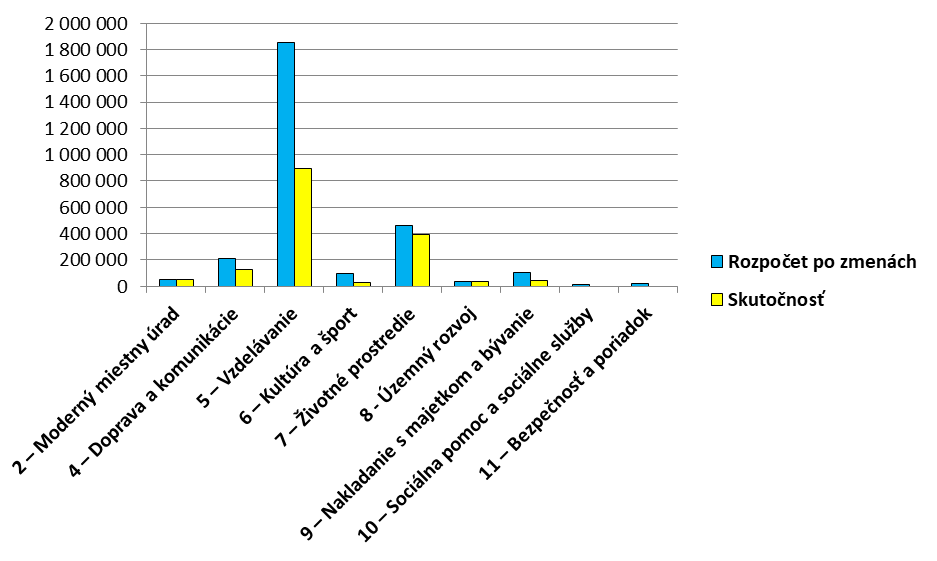 Program č. 2 – Moderný miestny úradKapitálové výdavky boli čerpané na obstaranie výpočtovej techniky, virtualizačného a storage serveru a na zakúpenie kamerového systému v celkovej čiastke 48 821 €.Program č. 4 – Doprava a komunikácie V roku 2020 sa zrealizovali rekonštrukcie chodníkov o celkovej ploche 1675 m2 v hodnote 94 615 €, nákup stroja na údržbu komunikácií 7 800 €, dopracovanie projektovej dokumentácie k plánovanej cyklotrase 5 352 € a nákup auta a striekacích zariadení pre potreby parkovacej politiky v sume 15 938 €.Program č. 5 – Vzdelávanie Kapitálové výdavky v tomto programe boli čerpané v celkovej výške 898 179 €, z toho 32 900 € čerpalo Stredisko služieb školám a školským zariadeniam Petržalka na obstaranie projektovej dokumentácie na rekonštrukciu časti budov materských škôl za účelom zvýšenia kapacity MŠ a modernizácie kuchýň v školských jedálňach, 10 133 € bolo vrátené zádržné a 855 146 € boli rekonštrukcie objektov základných a materských škôl a vybavenie školských jedální a kuchýň:Interiérové vybavenie stolmi a stoličkami do jedální ZŠ na Nobelovom námestí a Gessayovej.Zakúpenie príslušenstva ku kuchynskému stroju na ZŠ Holíčska súvisiace s rekonštrukciou kuchyne.	Oprava a údržba kanalizácie ZŠ Gessayova a podlahy ZŠ Pankúchova a oprava plynovej prípojky v kuchyni ZŠ Tupolevova.				       Vybavenie kuchýň MŠ a ZŠ novými gastro-zariadeniami vrátane kompletného zariadenia ZŠ Holíčska.							     Spracovanie projektovej dokumentácie na rekonštrukcie kuchyne a WC Holíčska 50.     Rekonštrukcia zvislých zvodov a šatní pri telocvični na ZŠ Pankúchova. Rekonštrukcia toaliet na 1. – 5. poschodí na ZŠ Budatínska.     Rekonštrukcia kuchyne a toaliet detského klubu na ZŠ Holíčska. Rekonštrukcia toaliet na 1.- 4. Poschodí v ZŠ Gessayova.            Výmena okien na ZŠ Turnianska.				        Rekonštrukcia terasy, ktorá slúži ako vchod do MŠ Jankolova. Stavebný dohľad a stavbyvedúci pri rekonštrukciách realizovaných zamestnancami mestskej časti.Rekonštrukcia odborných učební v hodnote 871 980 € v roku 2020 neprebehla. Koncom roka 2020 boli zaslané zmluvy k projektu na príslušné ministerstvo za účelom kontroly verejného obstarávania. S rekonštrukciami sa počíta v roku 2021.Program č. 6 – Kultúra a šport Kapitálové výdavky v celkovej výške 24 966 € boli čerpané Kultúrnymi zariadeniami Petržalka na výmenu klimatizácie v CC Centre a zakúpenie keramickej pece pre potreby krúžkovej činnosti organizácie. Program č. 7 – Životné prostredieVýdavky boli čerpané vo výške 390 923 €, z toho 388 267 € na nákup dopravného a strojového vybavenia a 2 656 € boli dotácie z Fondu rozvoja bývania mestskej časti na vybudovanie nových a zastrešenie existujúcich kontajnerových stanovíšť v Petržalke, Program č. 8 – Územný rozvoj  V roku 2018 boli začaté práce na spracovaní územného plánu zóny Kapitulský dvor. V roku 2020 bola spracovaná a uhradená ďalšia časť diela vo výške 34 757 €. Program č. 9 – Nakladanie s majetkom a bývanie  Čerpanie kapitálových výdavkov tohto programu bolo v celkovej výške 40 735 € na 39,12 %. Prostriedky boli čerpané na kúpu objektu na ulici O. Štefanka 2 od MF SR v celkovej sume 15 100 €, na vyhotovenie projektovej dokumentácie k výstavbe Detského ihriska na Pečnianskej ulici – 2 065 €, na 4. fázu projektu „Revitalizácia Námestia republiky“ - 5 070 € (vypracovanie dokumentu „Štúdia potrieb verejnosti a modelov využitia Námestia republiky“), na   úhradu štúdie rozvoja Šrobárovho námestia – 4 200 € a na participatívny prieskum na Námestie Republiky 14 500 €.Program č. 10 – Sociálna pomoc a sociálne službyRozpočet vo výške 14 000 € bol schválený pre Stredisko sociálnych služieb Petržalka na obstaranie klimatizácie. K realizácii nedošlo z dôvodu obmedzení spojených so šírením COVID-19. Program č. 11 – Bezpečnosť a poriadokKapitálové výdavky boli rozpočtované na zabezpečenie špeciálneho automobilu pre Dobrovoľný verejný požiarny zbor Petržalky vo výške 20 000 €. Nakoľko finančná čiastka nepostačovala na obstarania nového alebo zrekonštruovaného hasičského vozidla, bola vykonaná súťaž na rekonštrukciu súčasne užívaného hasičského vozidla LIAZ. Na základe uvedeného v roku 2020 neboli čerpané prostriedky.2.3.  Výdavkové finančné operácie v €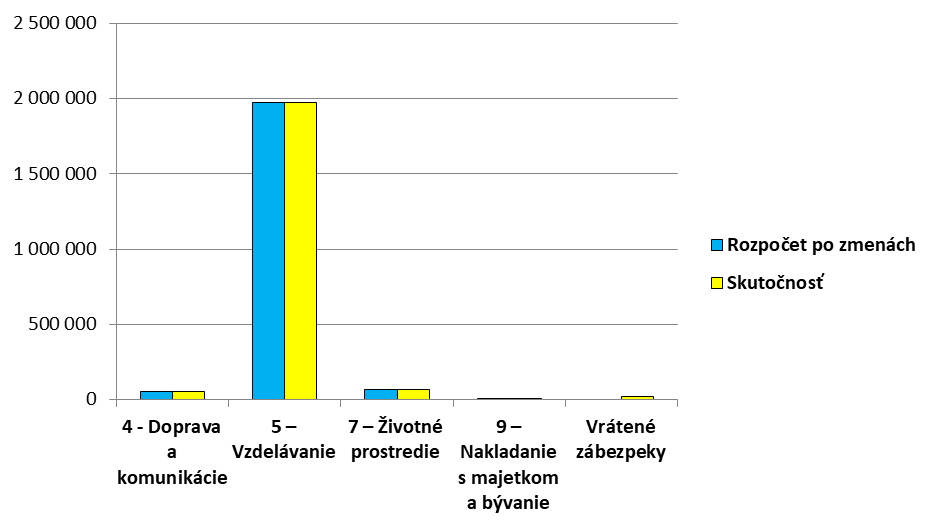 Výdavkové finančné operácie zahŕňajú splátky úverov mestskej časti Prima banke, a.s., Slovenskej sporiteľni, a.s. a VÚB banke vo výške 1 972 617 € (z toho 1 000 000 € je predčasná splátka úveru vo VÚB banke), splátky finančného prenájmu osobného motorového vozidla určeného na prepravnú službu ZŤP obyvateľov vo výške 4 313 €,  splátky finančného prenájmu za špecializované úžitkové vozidlá a stroje pre potreby údržby verejných priestranstiev vo výške 122 880 € a vrátené zábezpeky vo výške 18 192 €.Vrátené zábezpeky predstavujú cudzie finančné prostriedky, ktoré mestská časť vykazuje vo finančných výkazoch, ale nevstupujú do výpočtu výsledku hospodárenia mestskej časti. 3. Vyúčtovanie dotácií na prenesený výkon štátnej správy	Od 1.1.2002 boli do pôsobnosti mestskej časti postupne presúvané niektoré kompetencie štátu. Na tento prenesený výkon štátnej správy sú v priebehu roka poukazované dotácie zo štátneho rozpočtu, ktoré čiastočne alebo úplne pokrývajú výdavky činností jednotlivých úsekov.V roku 2020 mestská časť celkovo vynaložila na delimitované činnosti 15 294 942 €  a jedná sa o nasledovné činnosti:						                Celkové výdavky             Dotácia ŠR3.1. Matrika							    173 926 €   		160 656 €3.2. Hlásenie pobytu občanov a register obyvateľstva	      55 066 €    	  33 984 €3.3. Register adries						             99 €            	         99 €3.4. Stavebný poriadok  a miestne a účelové komunikácie      414 472 €  	 	154 792 €3.5. Štátny fond rozvoja bývania				      26 974 €   	 	  23 742 €3.6. Ochrana prírody a krajiny				        2 201 €       	    2 201 € 3.7. Štátna správa vodného hospodárstva			        2 935 €       	    2 935 €3.8. Ochrana pred povodňami				        1 957 €       	    1 957 €3.9. Školský úrad						      77 870 €	  	  53 695 €3.10.Školstvo (prenesené kompetencie v ZŠ)	           11 912 769 €	       11 764 371 €        Školstvo (prenesené kompetencie v MŠ)		  2 626 673 €		 173 521 €–––––––––––––––––––––––––––––––––––––––––––––––––––––––––––––––––––––––––––3.1. MatrikaČinnosť matriky prešla do kompetencie mestskej časti Bratislava-Petržalka od 1.1.2002. Na tomto úseku sa vykonávajú všetky činnosti súvisiace s preneseným výkonom štátnej správy v oblasti matričnej agendy. Od 1.10.2015 sa v mestskej časti zriadila elektronická matrika, prostredníctvom ktorej sa vydávajú matričné výpisy z ktorejkoľvek matriky v rámci SR. Táto činnosť je zo strany občanov hodnotená veľmi pozitívne a je využívaná.Ministerstvo vnútra SR prostredníctvom Okresného úradu v Bratislave poukázalo v roku 2020 na matričnú činnosť pre mestskú časť dotáciu na prenesené kompetencie vo výške 160 656,29 €, ktorá bola v plnej výške vyčerpaná. Celkový objem výdavkov na činnosť matriky predstavoval 173 926,38 €.3.2. Ohlasovňa pobytu občanov a register obyvateľstva	Táto činnosť prešla do pôsobnosti mestskej časti od 1.7.2006 a zahŕňa prihlasovanie na trvalý a prechodný pobyt, vydávanie potvrdení o pobyte a poskytovanie informácií o pobyte v súvislosti so žiadosťami štátnych orgánov a fyzických osôb. 	Dotácia zo štátneho rozpočtu na rok 2020 bola poukázaná taktiež prostredníctvom Okresného úradu v sume 33 984,06 € a bola v plnej výške vyčerpaná. Podiel mestskej časti predstavoval 21 081,76 € z celkových výdavkov 55 065,82 €.3.3. Register adries Táto činnosť prešla do pôsobnosti mestskej časti od roku 2015. Novovytvorený register adries je jedným zo základných registrov integrovaného informačného systému verejnej správy. Predstavuje jednotný a dátovo konzistentný zdroj platných údajov všetkých reálne existujúcich adries v rámci SR. Primárnu cieľovú skupinu, ktorá využíva vytvorený informačný systém registra adries, tvoria orgány verejnej správy. Predstavuje jednotný a dátovo konzistentný zdroj platných údajov všetkých reálne existujúcich adries v rámci SR.Dotácia zo štátneho rozpočtu bola poukázaná prostredníctvom Okresného úradu v sume 99,60 € a bola v plnej výške vyčerpaná. 3.4. Úsek stavebného poriadku a miestne a účelové komunikácieTieto kompetencie prešli do pôsobnosti mestskej časti v priebehu roka 2003. Dotácia zo štátneho rozpočtu na prenesený výkon štátnej správy na úseku stavebného poriadku bola v roku 2020 poskytnutá mestskej časti Ministerstvom dopravy a  výstavby SR v sume 150 343,42 €. Z celkových výdavkov 330 569,13 € zabezpečovala mestská časť výdavky v uvedenej činnosti v sume 180 225,71 €.  V roku 2020 bola taktiež poskytnutá dotácia na pokrytie bežných výdavkov  preneseného výkonu štátnej správy na úseku pozemných komunikácií v sume 4 448,82 €. Dotácia v uvedenom období bola poskytnutá taktiež Ministerstvom dopravy a výstavby  SR a v plnej výške vyčerpaná. Celkové výdavky na zabezpečenie tejto činnosti činili sumu 83 903,34 €. 3.5.  Štátny fond rozvoja bývania	Činnosť bola delimitovaná od 1.1.2004. Dotácia na zabezpečenie činnosti preneseného výkonu štátnej správy na úseku bývania bola v roku 2020 poskytnutá Ministerstvom dopravy a výstavby  SR v sume 23 741,59 € a bola v plnej výške vyčerpaná. Zamestnanec na úseku štátneho fondu rozvoja bývania zabezpečuje a poskytuje informácie o možnostiach poskytnutia podpory, overuje úplnosť náležitostí žiadostí o podporu zo ŠFRB, preskúmava bytové pomery žiadateľov. Predkladá overené žiadosti Štátnemu fondu rozvoja bývania, vykonáva kontrolu dodržiavania zmluvných podmienok pre mestské časti Bratislava-Petržalka, Bratislava-Jarovce, Bratislava-Rusovce a Bratislava-Čunovo v rozsahu preneseného výkonu štátnej správy na úseku bývania v zmysle zákona č. 150/2013 Z.z. o Štátnom fonde rozvoja bývania. Celkové vynaložené výdavky činili sumu 26 973,97 €.3.6., 3.7., 3.8. Ochrana prírody a krajiny, štátna správa vodného hospodárstva, ochrana pred povodňamiKompetencia na úseku ochrany prírody a krajiny a štátnej správy vodného hospodárstva bola mestskej časti delimitovaná v roku 2002. Túto činnosť zabezpečuje oddelenie životného prostredia, ktoré vykonáva prenesený výkon štátnej správy v oblasti ochrany prírody a krajiny v zmysle zákona č. 543/2002 Z.z. o ochrane prírody a krajiny a v oblasti vodného hospodárstva v zmysle zákona č. 364/2004 Z.z. o vodách a o zmene zákona  SNR č. 372/1990 Zb. o  priestupkoch  v znení  neskorších  predpisov.  V hodnotenom období bola dotácia na tieto činnosti poukázaná zo štátneho rozpočtu prostredníctvom hlavného mesta Slovenskej republiky v sume 5 136,22 € a v plnej výške vyčerpaná. Od roku  2009 taktiež prostredníctvom hl. mesta  je mestskej časti poskytovaná  dotácia v zmysle zákona č. 666/2004 Z.z. o ochrane pred povodňami. Táto činnosť je zabezpečovaná prostredníctvom referátu krízového riadenia. Transfer poskytnutý mestskej časti na rok 2020 v sume 1 956,66 €  bol v plnej výške vyčerpaný.Školský úradČinnosť bola delimitovaná od 1.7.2004.  Školský úrad v rámci preneseného výkonu štátnej správy na úseku školstva okrem zriaďovania a zrušovania škôl rozhoduje v 2. stupni vo veciach, v ktorých v 1. stupni rozhodol riaditeľ školy, kontroluje dodržiavanie všeobecne záväzných právnych predpisov v oblasti výchovy a vzdelávania s výnimkou kontroly, ktorá je v pôsobnosti Štátnej školskej inšpekcie, vydáva organizačné pokyny pre riaditeľov škôl a poskytuje odbornú a poradenskú činnosť školám a školským zariadeniam.Úlohy školského úradu v roku 2020 zabezpečovalo oddelenie školstva miestneho úradu. V rámci svojej činnosti plnilo úlohy v oblasti preneseného výkonu štátnej správy pre mestské časti Bratislava-Petržalka a Bratislava-Rusovce. Pre základné a materské školy v súlade s § 6 zák. č. 596/2003 Z.z., vydáva metodické a organizačné pokyny, usmernenia a odporúčania, týkajúce sa  zápisu detí na plnenie povinnej školskej dochádzky, prijímania detí do materských škôl, implementácie novelizovaných zákonov do praxe základných a materských škôl, ako aj celkovej organizácie škôl, zriaďovania špeciálnych tried a iné. Počas mimoriadneho prerušenia školského vyučovania v súvislosti s pandémiou COVID 19 sa na základe usmernení MŠVVaŠ SR a ÚVZ vydávali pokyny k zabezpečeniu vzdelávacieho procesu dištančnou formou a následne pokyny k zabezpečeniu všetkých potrebných hygienicko-epidemiologických opatrení, organizácia zápisu detí na plnenie povinnej školskej dochádzky,  implementácii novelizovaných zákonov a usmernení MŠVVaŠ SR do praxe ZŠ a celkovej organizácie škôl, zriaďovania špeciálnych tried, predkladania žiadostí k vyhláseným výzvam, spolupráce so zahraničnými partnermi pri realizácii medzinárodného projektu a iné.Dotácia bola v roku 2020 poukázaná prostredníctvom Hlavného mesta SR Bratislavy  v sume 53 695,00 €. Celkové výdavky mestskej časti na zabezpečenie tejto činnosti činili 77 870,39 €. ŠkolstvoK 1.1.2020 bolo v zriaďovateľskej pôsobnosti mestskej časti Bratislava–Petržalka 11 základných škôl s právnou subjektivitou. Súčasťou každej školy je školský klub detí a školská kuchyňa so školskou jedálňou. Pri dvoch základných školách sú zriadené centrá voľného času - na Pankúchovej ul. č. 4 a  Holíčska č. 50. Dvanástym právnym subjektom bolo Stredisko služieb školám a školským zariadeniam Petržalka (ďalej SSŠaŠZP), pod ktoré patrilo 24 materských škôl. Prostredníctvom SSŠaŠZP boli materským školám poskytované aj prostriedky štátneho rozpočtu na výchovu a vzdelávanie v prvom polroku 2020. Od 1.7.2020 bola celá činnosť materských škôl presunutá pod Mestskú časť Bratislava-Petržalka pod oddelenie predprimárneho a primárneho vzdelávania. Pri 20-tich materských školách sú v prevádzke aj školské kuchyne so školskými jedálňami, 4 materské školy sú zriadené v budovách základných škôl, takže tieto materské školy využívajú služby jedální, ktoré sú v základných školách. Sú to základné školy Holíčska, Nobelovo námestie, Tupolevova a Gessayova. Prenesené kompetencie základných škôlNa prenesené kompetencie školstva  pre 11 základných škôl, bola v roku 2020 poukázaná dotácia zo ŠR vo výške 11 764 371 € na normatívne a nenormatívne výdavky . Na normatívne výdavky bola zo ŠR  poskytnutá celková čiastka 11 095 119 €, nedočerpaná dotácia z roku 2019 vo výške 170 554 €. Čerpanie normatívnych výdavkov bolo vo výške 11 063 749 €, z toho na osobné výdavky bolo čerpané 9 534 321 € a na prevádzku 1 358 874 €. Nedočerpaná dotácia z roku 2020 bola vo výške 201 924 € a v zmysle zákona bola vyčerpaná k 31.3.2021. Na nenormatívne výdavky základných škôl boli zo ŠR poukázané účelové dotácie v celkovej čiastke 669 252  €: vzdelávacie poukazy  133 568 €, odchodné  52 947  €, asistent učiteľa  185 441 € , pre žiakov zo sociálne znevýhodneného prostredia 250 €,  príspevok na kurz pohybových aktivít (lyžiarske kurzy)  58 650 € ,  príspevok na školu v prírode 71 700 €, príspevok na učebnice  162 696 €, príspevok na rozvojový projekt 4 000 €. Dotácie na nenormatívne výdavky základných škôl boli vyčerpané v plnej výške okrem príspevku na rozvojový projekt vo výške 4 000, ktorý bol v súlade so zákonom vyčerpaný v prvom štvrťroku 2021. Nedočerpaný  príspevok na kurz pohybových aktivít (lyžiarske kurzy) bol vrátený vo výške 31 500 € a tak isto bol vrátený nedočerpaný príspevok na školu v prírode vo výške 69 700 € do ŠR.Okrem týchto dotácií boli v roku 2020 poskytnuté pre základné školy aj účelové dotácie a príspevky na projekty z prostriedkov ŠR a EU, celkovo vo výške 98 555 €. Z roku 2019 ostala nevyčerpaná dotácia na projekt pre ZŠ Holíčska (Vzdelaní žiaci) vo výške 15 329 € a pre ZŠ Lachova  (Erasmus) vo výške 18 927 €. Čerpané boli v celkovej výške 102 761 € nasledovne: príspevky na pedagogickú prax 5 026 €,  olympiády 5 690 €,  Erasmus z roku 2019 – 3 178 €, projekty EU Pomáhajúce profesie v edukácii detí a žiakov  - 73 538 €, projekt EU Vzdelaní žiaci z roku 2019 – 15 329 €. Nedočerpaná ostala dotácia na projekt Erasmus vo výške 15 749 €, projekty EU Pomáhajúce profesie v edukácii detí a žiakov vo výške 7 737 a  projekt pre ZŠ Holíčska - Vzdelaní žiaci vo výške 6 564 € a budú dočerpané počas nasledujúceho obdobia.Okrem dotácií zo štátneho rozpočtu, účelových dotácii a projektov z prostriedkov ŠR boli v organizáciách školstva čerpané aj prostriedky z rozpočtu mestskej časti na prenesené kompetencie vo výške  67 744 €, určené na najmä na zvýšené výdavky súvisiace s ochorením COVID – 19.Poskytnuté sponzorské dary (grant VW, nadácia Pontis, grant Veolia, Deti pre Bratislavu) boli čerpané vo výške  15 463 €.Prenesené kompetencie predškolskej výchovy detí materských škôlNa prenesené kompetencie školstva na zabezpečenie predškolskej výchovy detí materských škôl, ktoré majú jeden rok pred plnením povinnej školskej dochádzky bola v roku 2020  poukázaná dotácia zo ŠR vo výške 173 521 €. Vyčerpaná bola vo výške 149 104 €, nedočerpaná čiastka 24 417  € bola v súlade so zákonom vyčerpaná v prvom štvrťroku 2021.V roku 2020 dostala mestská časť z Úradu práce sociálnych vecí a rodiny v rámci projektu „Podpora zamestnanosti v MŠ“ mimoriadne finančné prostriedky vo výške 997 889 €. Išlo o refundáciu osobných výdavkov za účelom udržania pracovných miest z dôvodu vyhlásenia a trvania mimoriadnej situácie. Finančné prostriedky boli použité v plnej výške v súlade so stanovenými podmienkami.Okrem toho mestská časť obdržala pre materské školy aj dotácie na projekty z prostriedkov EU - Pomáhajúce profesie v edukácii detí a žiakov - vo výške 40 721,61 €. Prostriedky boli vyčerpané v plnej výške.Originálne kompetencie na úseku školstva:Z rozpočtu mestskej časti boli pre 11 základných škôl čerpané prostriedky na originálne kompetencie vo výške 3 850 721 €, z toho: školské jedálne základných škôl 1 502 087 € a  školské kluby deti a CVČ 2 348 634 .Z rozpočtu mestskej časti boli pre materské školy čerpané prostriedky na originálne kompetencie vo výške 7 221 661 €, z toho: materské školy s jedálňami 6 712 836 € a aparát SSŠaŠZP 508 825 €.                                                                                         Poskytnutý grant pre materské školy od nadácie SPP bol vo výške 20 000 €.Celkové čerpanie bežných výdavkov na ZŠ a MŠ bolo v roku 2020 vo výške 25 307 317 €, podľa jednotlivých organizácií bolo čerpanie nasledovné: - ZŠ Budatínska        		     1 651 197,00 € - ZŠ Černyševského 		     1 334 037,00 € - ZŠ Dudova          		     1 520 763,00 € - ZŠ Gessayova     		     1 302 594,00 € - ZŠ Holíčska        		     1 348 143,00 € - ZŠ Lachova         		     1 282 092,00 € - ZŠ Nobelovo nám.  		     1 073 983,00 € - ZŠ Pankúchova     		    1 766 827,00 € - ZŠ Prokofievova    		    1 196 356,00 € - ZŠ Tupolevova     		    1 729 198,00 € - ZŠ Turnianska        		    2 062 597,00 € - MŠ pod SSŠaŠZP 		    4 473 917,00 €- MŠ pod MČ             		    4 565 613,00 €Kapitálové výdavky boli organizáciami školstva čerpané iba SSŠaŠZP  v celkovej výške 32 900 € na prípravnú a projektovú dokumentáciu za účelom zvýšenia kapacít MŠ a modernizácie školských kuchýň, z toho:  MŠ Jankolova vo výške 4 000 €,  MŠ Iljušinova 8 950 €, MŠ Pifflova 8 950 €, MŠ Turnianska 5 500 € a  MŠ Lietavská 5 500 €.   4. Ďalšie dotácie poukázané z prostriedkov ŠR a iné zdroje Okrem vyššie uvedených dotácií poskytovaných zo štátneho rozpočtu SR, boli mestskej časti v roku 2020 poskytnuté aj ďalšie účelové dotácie:Voľby do Národnej rady V roku 2020 na základe rozhodnutia predsedu Národnej rady SR č. 351/2019 Z.z. o vyhlásení volieb do Národnej rady SR, ktoré sa konali 29. februára 2020. Finančné prostriedky súvisiace s prípravou, vykonaní a zisťovaním výsledkov volieb boli mestskej časti Ministerstvom vnútra oznámené a poskytnuté zo štátneho rozpočtu prostredníctvom okresného úradu v celkovej sume 70 981,80 €. Mestská časť v súvislosti s uvedenými voľbami zriadila 96 okrskových komisií, v ktorých pracovalo 391 členov a 96 zapisovateľov. Výdavky boli použité  v zmysle zákona č. 523/2004 Z.z. o rozpočtových pravidlách verejnej správy a platnej rozpočtovej klasifikácii v celkovej výške 78 370,10 €. Rozdiel výdavkov a poskytnutej dotácie bol mestskej časti poukázaný v sume 7 388,30 € .Sčitovanie obyvateľov, bytov, domovŠtatistický úrad Slovenskej republiky podľa zákona č. 523/2004 Z.z. o rozpočtových pravidlách verejnej správy a podľa zákona  223/2019 Z.z. o sčítaní obyvateľov, bytov a domov oznámil výšku dotácie zo štátneho rozpočtu na úhradu nákladov preneseného výkonu štátnej správy pre prípravu, priebeh a vykonanie sčítania obyvateľov, domov a bytov v roku 2020 v sume 203 948 €. Náklady, ktoré vznikli mestskej časti v roku 2020 pri sčítaní domov s bytov boli v sume 140 773,32 €. Zostatok prostriedkov bude použitý v zmysle usmernenia v roku 2021. 4.3.  Sociálna podpora žiakom, ktorých rodičia sú v hmotnej núdziNa základe zákona 544/2010 Z.z. poskytuje štát deťom z rodín, ktoré poberajú dávky v hmotnej núdzi a deťom z rodín, ktorých príjem nedosahuje hranicu životného minima, dotáciu na podporu výchovy k stravovacím návykom dieťaťa ohrozeného sociálnym vylúčením a dotáciu na podporu výchovy k plneniu školských povinností dieťaťa ohrozeného sociálnym vylúčením. Žiadateľom o túto dotáciu je obec podľa sídla školy, žiadajú sa cez oddelenie sociálnych vecí prostredníctvom Úradu práce sociálnych vecí a rodiny, ktoré poskytuje finančný transfer. Dotácia na školské potreby Dotáciu na školské potreby poskytuje štát na základe zákona 544/2010 Z.z. deťom z rodín, ktoré poberajú dávky v hmotnej núdzi a deťom z rodín, ktorých príjem nedosahuje hranicu životného minima. V hodnotenom roku o príspevok nepožiadal ani jeden rodič. Dotácia na stravu:V rámci uvedeného zákona č. 544/2010 Z.z poskytol štát taktiež dotáciu na stravu. Od 1.1.2019 novelou uvedeného zákona sa poskytuje príspevok na stravu pre všetky deti – predškoláci MŠ a od 1.9.2019 aj pre žiakov základných škôl. Výška príspevku na 1 obed bola stanovená  aj v roku 2020 na sumu 1,20 €. Prijatá dotácia činila sumu 1 032 663,60 € . Pridelené finančné prostriedky boli podľa rozpisu ÚPSVaR zaslané na Spojenú školu internátnu Vlastenecké nám. a na ŠZŠ Žehriansku spolu vo výške  47 305,20 €, na Stredisko služieb školám a školským zariadeniam boli zaslané v celkovej sume 201 595,20 €. Základným školám finančné prostriedky zasielali mesačne. Štyri materské školy zriadené v priestoroch základných škôl obdržali sumu 14 383,20 €. K 31.12.2020 mestská časť vyčerpala 539 363,36 €. Nevyčerpané finančné prostriedky budú zúčtované a vrátené poskytovateľovi dotácie.Osobitný náhradný príjemca prídavku na dieťa:Oddelenie sociálnych vecí v zmysle zákona číslo 433/2013 Z.z. môže byť náhradným príjemcom prídavku na dieťa a to ak:a ) škola podá oznámenie o záškoláctve (v prípade ak žiak má viac ako 15 neospravedlnených hodín v 1 mesiaci)b )  v prípade zanedbania starostlivosti o dieťa zo strany rodiča ( rodič nevyužíva peniaze na účely tomu určené)c)   v prípade preklenutia obdobia do správoplatnenia o zverení do starostlivostid)  v prípade páchania trestnej, priestupkovej alebo inej závažnej činnosti V roku 2020 vykonávala mestská časť náhradného príjemcu pre 71 detí na 64 účtoch. Poskytnutý príspevok na uvedené účely bol v roku 2020 vo výške 7 116,79 €. Nevyčerpané prostriedky z roku 2018 boli v čiastke 1 988,32 €, z roku 2019 v čiastke 6 206,54 €. V hodnotenom období 2020 mestská časť vyplatila zákonným zástupcom prídavok na dieťa v celkovej výške 10 084,44 €. Nevyčerpané prostriedky v sume 5 227,21 € budú použité v roku 2021. 4.4      Sociálna  oblasťKompetencie na úseku sociálnej starostlivosti prešli na mestskú časť postupne po jednotlivých činnostiach. Od 1.7.2002 to bolo zariadenie opatrovateľskej služby /ZOS/, od 1.1.2003 prešla opatrovateľská služba /OS/. Za týmto účelom mestská časť zriadila od 1.3.2003 rozpočtovú organizáciu Stredisko sociálnych služieb Petržalka, so sídlom na Mlynarovičovej 23, ktoré slúži pre zabezpečovanie odbornej, sociálnej, technickej a materiálnej pomoci v oblasti sociálnych služieb. Podľa Zákona č. 448/2008 Z.z. o sociálnych službách bol zriadený aj Domov pre rodičov a deti ako pobytová forma na dobu určitú. V roku 2020  boli mestskej časti poukázané finančné prostriedky na základe zmluvy č. 1890/2020-M_ODFSS pre Zariadenie núdzového bývania (ZARNu) a zmluvy č. 1888/2020-M_ODFSS Zariadenie opatrovateľskej služby (ZOS) s Ministerstvom práce sociálnych vecí a rodiny SR v celkovej výške 342 528 € na zabezpečenie jednotlivých druhov poskytnutej sociálnej služby. 4.4.1           Zariadenie opatrovateľskej službyZariadenie opatrovateľskej služby (ZOS) je pobytová forma s nepretržitou prevádzkou na dobu určitú. Poskytuje služby vyplývajúce z § 36 Zákona č. 448/2008 Z.z. o sociálnych službách v znení neskorších predpisov. Je zriadená ako sociálna služba na riešenie nepriaznivej sociálnej situácie z dôvodu ťažkého zdravotného postihnutia, nepriaznivého zdravotného stavu alebo z dôvodu dovŕšenia dôchodkového veku, ktorými sú fyzické osoby odkázané na pomoc inej fyzickej osoby. Mestská časť má zriadené dve prevádzky - na Vavilovovej ulici 18 s počtom lôžok 20 a na Mlynarovičovej ulici 23 s počtom lôžok 30.  Ekonomicky oprávnené náklady na túto činnosť v oboch zariadenia činili 686 797,18 €. Dotácia zo ŠR bola poskytnutá v roku 2020 vo výške 310 128 € a bola v plnej výške vyčerpaná.4.4.2      Zariadenia krízovej intervencieZariadenia krízovej intervencie majú nárok na poskytnutie príspevku podľa § 71 ods.7 zákona č. 448/2008 Z.z. o sociálnych službách na zabezpečenie nevyhnutných podmienok na uspokojovanie základných životných potrieb. Je to pobytová forma na dobu určitú. V uplynulom období mestská časť prostredníctvom Strediska sociálnych služieb túto činnosť prevádzkovala v Zariadení núdzového bývania a formou  zriadeného Útulku. Zariadenie núdzového bývaniaV Zariadení núdzového bývania sa poskytuje v zmysle zákona 448/2008 sociálna služba vo forme bývania a poradenstva osamelému rodičovi s maloletým dieťaťom, ktorých život a zdravie sú ohrozené, alebo je ohrozená výchova maloletého dieťaťa.  Zariadenie v roku 2020 poskytovalo núdzové bývanie s kapacitou 7 lôžok. Ministerstvo práce sociálnych vecí a rodiny SR na základe zmluvy poukázalo v roku 2020 mestskej časti dotáciu na pokrytie bežných výdavkov vo výške 12 600 €. Celkové ekonomicky oprávnené výdavky  na zabezpečenie uvedenej činnosti činili za uvedené obdobie 31 527 €. Dotácia bola v plnej výške vyčerpaná.Stredisko svoju  sociálnu službu počas pandémie  do mája 2020 zameriavalo hlavne  dodržiavanie epidemiologických opatrení  a vytváraní kľudného a bezpečného prostredia klientom.  Zníženie stavu  poskytovanej služby  Stredisko bolo nútene z dôvodu vytvorenia karanténnych priestorov pre pracovníkov zariadenia opatrovateľskej služby v prípade vyhlásenej karantény.ÚtulokOd 1.10.2014 na základe požiadaviek MČ zriadila v zmysle zákona 448/2008 Z.z. o sociálnych službách Útulok pre matky s deťmi s kapacitou 11 lôžok. Útulok poskytuje bývanie a poradenstvo osamelému rodičovi s maloletým dieťaťom, ktorí sa ocitli bez prístrešia a nemajú základné nevyhnutné životné potreby. Uvedené zariadenie má pobytovú formu, na dobu určitú. V roku 2020 poskytlo Ministerstvo práce sociálnych vecí a rodiny na základe požiadavky dotáciu vo výške 19 800 €, ktorú v plnej výške vyčerpala. Celkové ekonomicky oprávnené výdavky  na zabezpečenie uvedenej činnosti činili za hodnotené obdobie 43 354 €.  4.5	Dotácie poskytnuté Ministerstvom práce, sociálnych vecí a rodiny	SR 	v súvislosti s ochorením COVID-19Uplynulý rok 2020 sa niesol v duchu pandémie COVID-19. Vláda Slovenskej republiky v zmysle zákona č. 544/2010 Z.z. o dotáciách v pôsobnosti Ministerstva práce, sociálnych vecí a rodiny SR a v znení zákona č. 89/2020 Z.z. nariadila na obdobie v čase mimoriadnej situácie, núdzového stavu alebo výnimočného stavu vyhláseného v súvislosti s ochorením COVID-19 a na ďalšie bezprostredne nasledujúce po skončení krízovej situácie niektoré opatrenia v oblasti dotácií v pôsobnosti Ministerstva práce, sociálnych vecí a rodiny SR. Nariadenie vlády SR č. 103/2020 Z.z. vyšpecifikovalo  jednotlivé oblasti a činnosti, ktoré po dodržaní stanovených podmienok a podaní žiadosti boli zaradení do zoznamu o finančný príspevok poskytnutý MPSVaR SR z dôvodu krízovej situácie. Stredisku sociálnych služieb Petržalka na základe predložených žiadostí prostredníctvom mestskej časti boli odsúhlasené a poskytnuté dve dotácie.4.5.1	Dotácia pre poskytovateľov vybraných druhov sociálnych služieb, centier pre deti a rodinu na účely „mimoriadnej odmeny“ pre ich zamestnancov za prácu v období I. vlny pandémieV čase mimoriadnej situácie, núdzového stavu alebo výnimočného stavu vyhlásenia s ochorením COVID-19 zamestnanci v sociálnych službách a sociálnoprávne ochrane detí a sociálnej kuratele a ostatné profesie v prvej línii, mimoriadnym pracovným nasedením v každodennom kontakte zabezpečovali potreby najzraniteľnejších skupín obyvateľstva bez ohľadu na okolnosti, vrátane bezprostredného ohrozenia ochorením COVID-19. Aj z dôvodu ich mimoriadne náročnej každodennej práci v zariadeniach, v rodinách, v teréne nadobudlo dňa 3.10.2020 účinnosť nariadenie vlády SR č. 271/2020 Z.z., ktorým sa doplnilo nariadenie vlády SR č. 103/2020 Z.z o niektorých opatreniach v oblasti dotácií v pôsobnosti Ministerstva práce, sociálnych vecí a rodiny SR v čase mimoriadnej situácie, núdzového, výnimočného stavu vyhláseného v súvislosti s ochorením  COVID-19. V súlade s uvedeným usmernením Stredisko sociálnych služieb Petržalka získalo prostredníctvom mestskej časti na základe žiadosti finančné prostriedky v sume 48 636 €. Uvedené finančné prostriedky boli použité v zmysle nariadenia na ocenenie zamestnancov  v oblasti sociálnych služieb a to prostredníctvom jednorazovej dotácie na tzv. mimoriadne odmeny (nad rámec mzdy, vrátane preddavku na poistné a príspevkov do poisťovní) za kvalitné vykonávanie pracovných činností alebo práce presahujúce rámec pracovných činností. SSSP dotáciu vyčerpalo v sume 47 864 € a mestská časť nevyčerpané prostriedky vo výške 772 € vrátila v roku 2021 na účet poskytovateľa.4.5.2	Dotácia pre poskytovateľov vybraných druhov sociálnych služieb, centier pre deti a rodinu na nákup výživových doplnkovV zmysle nariadenia  vlády SR č. 103/2020 Z.z. podľa § 4 ods.3 a v znení NV SR č. 301/2020 Stredisko sociálnych služieb Petržalka prostredníctvom mestskej časti obdržalo dotáciu v sume 1 700 € na nákup výživových doplnkov, ktoré mali slúžiť na predchádzanie nákaze ochorenia COVID-19, alebo miernili priebeh ochorenia. Dotácia bola určená pre prijímateľov sociálnej služby ako aj pre zamestnancov.Stredisko sociálnych služieb Petržalka z uvedených finančných prostriedkov zrealizovala nákup výživových doplnkov pre klientov v Zariadení opatrovateľskej služby v sume 1 560 €, pre útulok 80 € a pre zariadenie núdzového bývania 60 €.4.6     Dotácia na zabezpečenie materiálno-tecnického vybavenia DHZO    V roku 2020 mestská časť na základe zmluvy o poskytnutí jednorazovej dotácie z prostriedkov Dobrovoľnej požiarnej ochrany Slovenskej republiky obdržala finančnú dotáciu na bežné výdavky v sume  3 000 €. Finančné prostriedky boli poskytnuté na osobné ochranné pracovné prostriedky pre členov Dobrovoľného hasičského zboru obce (ďalej len DHZO), na zabezpečenie servisu, opravy a nákup náhradných dielov na hasičskú techniku a hasičské motorové vozidlá a zásahového materiálu. Mestská časť použila poskytnuté prostriedky na nákup materiálu a servis zásahových vozidiel. Taktiež z prostriedkov zabezpečila školenie na zdokonaľovaciu prípravu členov HJ. Celkové výdavky činili sumu 3 197,84 €, z toho podiel mestskej časti činil sumu 197,84 €. Dotácia bola vyčerpaná v plnej výške a vyúčtovaná poskytovateľovi. 4.7     Dotácia na podporu rozvoja športu na rok 2019V roku 2019 mestská časť uzatvorila zmluvu s Úradom vlády SR o spolupráci pri poskytnutí dotácie zo štátneho rozpočtu SR na podporu rozvoja športu. V rámci programu so zameraním na výstavbu detských ihrísk predovšetkým pre deti a mládež nám poskytovateľ poskytol dotáciu na opravu nevyhovujúceho technického stavu multifunkčného miniihriska v areáli ZŠ Holíčska 30 v sume 10 000,00 €. Mestská časť sa zaviazala použiť finančné prostriedky do konca roka 2020. Predmetom zrealizovaných opráv v celkovej sume 27 041,98 € bolo doplnenie chýbajúcich a výmena poškodených komponentov mantinelov ihriska – stĺpiky, madlá, doplnenie futbalovej bránky a ochranných sietí, strojové ošetrenie povrchu ihriska z umelého trávnika ako aj následné doplnenie výplňového materiálu. V rámci umelého trávnika bolo zrealizované pieskovanie koberca a lepenie čiar. K predmetnej ploche ihriska bola osadená tabuľa nielen s prevádzkovým poriadkom ale aj s cvikmi. Mestská časť ihrisko prevzala od zhotoviteľa dňa 19.3.2020 avšak žiakom ZŠ ako aj širokej verejnosti bola sprístupnená až po uvoľnení pandemických opatrení v súvislosti s COVIDOM-19.Uvedenou opravou sa vytvorili podmienky pre ďalšie využívanie ihriska, zabezpečilo sa vytvoreniu bezpečného a vyhovujúceho športového priestoru pre užitočné trávenie voľného času a zábavy, zatraktívnilo sa prostredie stretávania sa a oddychu detí a ich rodičov a vytvorili sa lepšie a modernejšie podmienky pre športové aktivity. Voľný vstup do areálu zabezpečuje aj využiteľnosť ihriska pre verejnosť najmä počas víkendov a prázdnin.4.8    Dotácia na  vybavenie školských jedální V roku 2020 mestská časť uzatvorila 3 Zmluvy s Ministerstvom školstva, vedy, výskumu a športu Slovenskej republiky  o poskytnutí účelových dotácií na zlepšenie vybavenia školských jedální v základných školách v pôsobnosti mestskej časti. Poskytnuté prostriedky na kapitálové výdavky v celkovej sume 14 868 € boli účelovo určené pre základnú školu Turnianska v sume 4 868 € na zrealizovanie a montáž zdvihovej umývačky riadu so vstupným a výstupným stolom,  základnej škole Tupolevova v sume 5 000 € na nákup dvoch kusov dvojplášťových kotlov a pre základnú školu Budatínska 61 v sume 5 000 € na nákup elektrického varného kotla s duplikátom a smažiacej výklopnej panvice celoliatinovej. Nakoľko finančné prostriedky mestská časť obdržala na konci roka 2020 budú preinvestované a účelovo použité v roku 2021. 4.9	Dotácia z fondu na podporu uemniaNa základe žiadosti mestská časť podpísala zmluvu o poskytnutí finančných prostriedkov na projekt „Večer autentického folkóru“. Finančné prostriedky v sume 5 000 € boli poskytnuté v mesiaci máj 2020 Fondom na podporu umenia. Nakoľko pandemické opatrenia v súvislosti s ochorením COVID-19 neumožnili zrealizovať v priebehu roka uvedený projekt, mestská časť požiada o zmenu podmienok použitia dotácie. V prípade, že poskytovateľ vyhovie žiadosti mestská časť plánuje ich použitie v roku 2021. 4.10	Dotácia na Revitalizáciu verejného priestoruV  mesiaci november 2019 uznesením vlády Slovenskej republiky č. 574 sa vláda zaviazala uvoľniť finančné prostriedky na Návrh aktuálnych potrieb mesta Bratislavy.  Hlavného mesta SR plní funkciu politického, kultúrneho, obchodného a spoločenského centra Slovenska z toho dôvodu sa v                                                                                                                                                                                                                                                                                                                                                                                                                                 láda uzniesla podporiť spoločne dohodnuté vybrané projekty na území hl. mesta z disponibilných zdrojov štátneho rozpočtu. Medzi inými schválenými uvoľnenými finančnými prostriedkami sa nachádza aj mestská časť Bratislava-Petržalka, ktorá obdržala účelovo určenú dotáciu 200 000 € na kapitálové výdavky na akciu „Revitalizácia verejného priestoru Šrobárovo námestie“. V roku 2020 boli z uvedenej dotácie použité prostriedky v celkovej sume 4 000 € na obstaranie architektonickej štúdie a polohopisné a výškopisné zameranie stromov. Zostatok finančných prostriedkov bude čerpaný v roku 2021. 4.11     Dotácia na opravu Hasičskej zbrojnice    V roku 2020 na základe zmluvy o poskytnutí dotácie z rozpočtovej kapitoly Ministerstva vnútra SR obdržala mestská časť finančnú dotáciu v sume  11 264,06 €. Dotácia na kapitálové výdavky bola poskytnutá účelovo na projekt II. etapy „Modernizácie hasičskej zbrojnice Dobrovoľného hasičského zboru MČ Bratislava-Petržalka. V roku 2018 Ministerstvo vnútra SR poskytlo dotáciu na I. etapu modernizácie HS v sume  29 998,88 €. Poskytnuté kapitálové prostriedky budú preinvestované na rekonštrukciu hasičskej zbrojnice Dobrovoľného hasičského zboru Petržalka s predpokladaným ukončením v roku 2022.4.12	Finančná výpomocV roku 2020 mestská časť podpísala s Ministerstvom financií Slovenskej republiky zmluvu o návratnej finančnej výpomoci. Návratná finančná výpomoc bola poskytnutá na základe Uznesenia vlády Slovenskej republiky č. 494 z 12. augusta 2020 a v nadväznosti na rozhodnutie zastupiteľstva obce o prijatí návratnej finančnej výpomoci Uznesením č. 297 z 13. októbra 2020 v celkovej sume 1 025 960 € na výkon samosprávnych pôsobností z dôvodu kompenzácie výpadku dane z príjmov fyzických osôb v roku 2020 v dôsledku pandémie ochorenia COVID-19. Mestská časť v zmysle uvedeného uznesenia zvýšila príjmové finančné operácie a znížila bežné príjmy výnosu z dane z príjmov. Zároveň sa zrealizovala úprava zdrojov použitia bežných výdavkov.Na základe zmluvy s poskytovateľom sa mestská časť zaviazala uvedené prostriedky návratnej finančnej výpomoci splatiť poskytovateľovi v štyroch splátkach v období rokov 2024 až 2027.4.13	Refundácia  oprávnených  výdavkov počas mimoriadnej situácie COVID-19Vláda SR na celom území vyhlásila uznesením č. 111 zo dňa 11. marca 2020 mimoriadnu situáciu z dôvodu pandémie COVID-19 a ohrozenia verejného zdravia II.stupňa. Rok 2020 sa niesol v znamení opatrení a v tej súvislosti aj mestskej časti vzrástli výdavky zabezpečujúce ochranu pred šírením nákazy. Štát prostredníctvom okresného úradu refundoval časť výdavkov v celkovej sume 233 770,56 €. Refundované prostriedky v sume 43 805,07 € boli mestskej časti zaslané prostredníctvom útvaru civilnej obrany za záchranné práce počas vyhlásenia mimoriadnej situácie COVID-19 od 12.3. do 31.8.2020. Do výdavkov boli zahrnuté nákupy respirátorov, ochranných štítov, okuliarov, rukavíc pre zamestnancov mestskej časti a zamestnancov Dobrovoľného hasičského zboru Petržalka.Refundované výdavky v sume 189 965,49 € zahŕňali náklady na celoplošné testovanie, ktorým bola poverená mestská časť v období od 30.10. do 1.11.2020. Do výdavkov boli zahrnuté celkové náklady na zriadenie a dovybavenie mobilných odberných miest a stým súvisiace prenájmy ťažkej techniky, výdavky za ochranné pomôcky, technické zabezpečenie ako aj na zabezpečenie stravovania zdravotníkov a obslužného personálu a s tým súvisiace aj personálne náklady. 4.14        Ostatné poskytnuté dotácie  4.14.1       Projekt  Klimatické zmeny a Dunaj        V roku 2019 bola uzavretá dohoda o medzinárodnej spolupráci medzi partnermi pre realizáciu projektu „Klimatické zmeny a Dunaj“, ktorá sa realizovala v rámci pohraničného regiónu miestnych samospráv a základných škôl. Hlavným partnerom bola miestna samospráva XI. obvodu hlavného mesta Budapešť, Újbuda. Zameranie projektu bolo na posilnenie vedomostí žiakov základných škôl v oblasti odpadu a účinkov zmeny klímy na dunajský pohraničný región v kontexte budovania kapacít lokálnych samospráv v oblasti tvorby enviromentálnych vzdelávacích programov zameraných na zlepšenie enviromentálnych kompetencií žiakov základných škôl týkajúcich sa budúcej ochrany prírodných hodnôt prihraničného regiónu SK-HU (Dunaj). Plánovaný rozpočet výdavkov z mestskej časti bol vo výške 25 083,33 €. Zmluva o spolupráci bola stanovená od 1.8.2019 do 31.7.2020. Do projektu boli zapojené tri základné školy z mestskej časti, ktoré sú zapojené do medzinárodného projektu Zelená škola. Projekt bol zameraný aj na rozšírenie enviromentálneho vzdelávania ako aj na rozšírenie programu o tému vplyvu zmeny klímy na Dunaj. Vzhľadom na nepriaznivú pandemickú situáciu COVID-19 boli  uvedené aktivity pozastavené a na základe vývoja pandémie partneri požiadali o predĺženie projektu ako aj následné vyúčtovanie v roku 2021. 4.14.2       Projekt  niCE-lifeV roku 2019 sa mestská časť uchádzala o zapojenie sa do medzinárodného projektu na vytvorenie integrovaného konceptu umožňujúceho nasadenie inovatívnych technológií a služieb pre nezávislý život seniorov vyžadujúcich zvláštnu opateru - niCE-life v Programe Interreg Stredná Európa. Do projektu je zapojených celkom 9 partnerov zo 6 krajín strednej Európy. Cieľom programu je zaistenie integrácie a nezávislého života seniorov vyžadujúcich zvláštnu opateru trpiacich rôznymi stupňami kognitívnych disfunkcií (vrátane Alzheimerovej a Parkinsonovej choroby) a chronických chorôb, prostredníctvom vytvorenia a otestovania inovatívnych IT a technologických nástrojov a pomôcok a ich použitia v praxi.Rozpočet výdavkov projektu stanoveného na 30 mesiacov pre všetky zainteresované subjekty bol stanovený na sumu 2 117 580,95 €, z toho mestská časť ako vedúci partner má stanovený rozpočet vo výške 397 317 €.  V roku 2020 bola zo stanoveného rozpočtu výdavkov čerpala sumu 26 143,31 €, z toho boli refundované výdavky na vypracovanie interných postupov na zabezpečenie implementácie národného projektu v sume 12 750 €. Projekt má stanovené ukončenie k 30.6.2022.Tvorba a čerpanie  účelových peňažných fondovv €Fond rozvoja bývania                                                                                         Počiatočný stav k 1.1. 2020	          	11 250,68 €Príjem:  	 Príjmy s počiatočným stavom:                                                                   		11 250,68 €Výdavky celkom:                                                                                              		        0,00 €Disponibilný zostatok: 		        11 250,68 €  Rezervný fondPočiatočný stav k 1.1.2020		2 698 329,05 €Príjem:                                                                                                          Prebytok hospodárenia z r.2019 	3 155 748,81 €Príjmy s počiatočným  stavom:						    5 854 077,86 €Výdavky:                                                                                                       Prvok 4.1.1 - Oprava a obnova komunikácií	    128 952,50 €Prvok 4.1.5 – Parkovanie		      15 937,80 €Prvok 5.3.1 - Projekt zlepšenie technického stavu budov	 1 200 535,77 €Prvok 9.3    - Obnova a údržba majetku                                                                    9 300,00 €Prvok 7.1    - Starostlivosť o zeleň		      94 239,66 €Prvok 7.4.2 - Ostatná činnosť		      19 500,00 € Transfery rozpočtovým organizáciám MČ:Stredisku služieb školám a školským zariadeniam:Projektová dokumentácia		      27 000,00 €Výdavky celkom: 	 1 495 465,73€Disponibilný zostatok	 4 358 612,13€Konto zelenePočiatočný stav k 1.1.2020		 2 515,17 €Príjem:Nevyčerpané prostriedky z náhrad za výrub drevín r. 2020	   	 2 371,21 €                                                                                                         Príjmy s počiatočným stavom: 		 4 886,38 €Výdavky:                                                                                                        Prvok 7.2.2- Výsadba drevín a záhonov 		        0,00 €Výdavky celkom: 		        0,00 €Disponibilný zostatok		 4 886,38  €  Fond statickej dopravyPočiatočný stav k 1.1.2020 		1 826,82 €Príjem: 		       0,00 €Príjmy s počiatočným stavom:		 1 826,82 €Výdavky: 		        0,00 €                                                                                                  Výdavky celkom: 		        0,00 €   Disponibilný zostatok k 31.12.2020		 1 826,82 €v tom:Grant Interset z roku 2009 		 1 826,82 €Fond rozvoja – výnos z poplatku za rozvojUznesením miestneho zastupiteľstva č. 150 zo dňa 10.12.2019 bol Fond rozvoja zrušený.Evidencia nevyčerpaných prostriedkov z príjmov z poplatku za rozvoj je nasledovná:Nevyčerpaný výnos z poplatku za rozvoj z r. 2017	        	  32 162,60 €Nevyčerpaný výnos z poplatku za rozvoj z r. 2018     	      	290 405,69 €                                                                                                     Nevyčerpaný výnos z poplatku za rozvoj z r. 2019 	                     	   	            185 395,10 €Príjem z poplatku zinkasovaný v r. 2020		546 400,40 €Nevyčerpaný zostatok z výnosu z poplatku k 31.12.2020                                 1 054 363,79 € Výnos z poplatku za rozvoj mestská časť môže použiť na úhradu výdavkov v súlade so zákonom č. 447/2015 Z.z. o miestnom poplatku za rozvoj a o zmene a doplnení niektorých zákonov na základe rozhodnutia miestneho zastupiteľstva. 6.  Prehľad o stave a vývoji dlhuMestská časť v roku 2009 na základe uznesenia Miestneho zastupiteľstva mestskej časti Bratislava-Petržalka č. 328 zo dňa 10.3.2009 schválila dlhodobý bankový úver z Prima banky a.s. vo výške 5 000 000,- € so splatnosťou 15 rokov. Úver bol prijatý za účelom zníženia energetickej náročnosti školských budov a ostatného nehnuteľného majetku v správe mestskej časti. Začal sa čerpať v roku 2009 a k 31.12.2011 bol vyčerpaný v celkovej čiastke 4 991 236,59 €. K 31.12.2019 boli uhradené splátky vo výške 3 750 012,00 €, nesplatený zostatok úveru je 1 241 224,59 €. Splátky úveru sú stanovené do roku 2024.V súlade s uznesením Miestneho zastupiteľstva mestskej časti Bratislava-Petržalka č. 331 zo dňa 21.5.2013 prijala mestská časť v roku 2013 úver od Slovenskej sporiteľne, a.s. na výstavbu krytej plavárne, na zlepšenie technického stavu základných a materských škôl a Kultúrnych zariadení Petržalky. Úver sa začal čerpať v októbri 2013 a k 31.12.2015 bol vyčerpaný vo výške 2 750 000,00 €. K 31.12.2020 boli uhradené splátky vo výške 2 026 332,00 €, nesplatený zostatok úveru je 723 668,00 €. Splátky úveru  sú stanovené do roku 2023.V roku 2016 prijala mestská časť úver od Všeobecnej úverovej banky, a.s. Úver bol schválený uznesením Miestneho zastupiteľstva mestskej časti Bratislava-Petržalka č. 131 zo dňa 1.12.2015 vo výške 3 000 000,- € na rekonštrukciu materskej školy Vyšehradská, dofinancovanie výstavby plavárne a ďalšie kapitálové výdavky v oblasti kultúry, športu a školstva. V roku 2016 mestská časť začala čerpať úver, dočerpala ho v roku 2018. V roku 2020 na základe uznesenia miestneho zastupiteľstva č. 145 z 15.12.2020 bola vykonaná mimoriadna splátka časti úveru vo výške 1 mil. €, na základe čoho boli znížené štvrťročné splátky úveru. Splatnosť úveru ostala nezmenená - 15 rokov, t. j. do roku 2030. K 31.12.2020 boli uhradené splátky spolu vo výške 1 857 136,00 €, nesplatená istina je 1 142 864,00 €. V roku 2020 prijala mestská časť úver od Slovenskej sporiteľne, a.s. do výške 3 000 000 € Splátky úveru sú stanovené do roku 2041. Úver sa začal čerpať až v roku 2021. V roku 2020 prijala mestská časť aj návratnú finančnú výpomoc z Ministerstva financií SR vo výške 1 025 960 € na výkon samosprávnych pôsobností z dôvodu kompenzácie výpadku dane z príjmov fyzických osôb  v dôsledku pandémie ochorenia COVID-19. Poskytnuté peňažné prostriedky bude mestská časť splácať od roku 2024 do roku 2027 v ročných splátkach vo výške 256 490 €.Slovenská sporiteľňa, a.s. prevzala záväzok mestskej časti voči dodávateľom za rekonštrukciu osvetlenia v budovách základných a materských škôl, k 31.12.2020 to predstavuje čiastku 113 969,59 €. Splátky sú stanovené štvrťročne do roku 2022.7.  Prehľad o poskytnutých zárukách Mestská časť v roku 2020 neposkytla žiadne záruky.    8.  Bilancia aktív a pasív, záväzky a pohľadávky8.1.  Prehľad o pohybe dlhodobého nehmotného a dlhodobého hmotného  majetku. Majetok – obstarávacia cena								                                         	      v €Na základe utlmovania činností príspevkovej organizácie MP VPS a postupnom presune ich činností na novovytvorený organizačný útvar miestneho úradu – Referát správy verejných priestranstiev (RSVP) bol v priebehu roka 2020 v MP VPS vyradený dlhodobý majetok a prevedený na mestskú časť v obstarávacej cene vo výške 3 746 706 €, v tom sú:Účet 013 – softvér				        4 998 € sw esmetiakÚčet 021 -  budovy, stavby		 2 496 767 € PDI, VDI, trhovisko Vigľaš., skladyÚčet 022 – samostatné hnuteľné veci	    298 456 € kosačky, kontajnery...Účet 023 -  dopravné prostriedky		    938 364 € traktory, prepravné vozidlá...Účet 028 – drobný dlhodobý maj.		        8 121 € vianočné stánky, koše...Zostatková hodnota prevedeného majetku z MP VPS bola vo výške 811 643 €.Unesením MZ č 317 zo dňa 18.novembra 2020 bolo schválené zrušenie rozpočtovej organizácie Stredisko služieb školám a školským zariadeniam Petržalka (SSŠaŠZ). Na základe uvedeného bol v priebehu roka 2020 protokolom č. 13/08/2019 vyradený majetok zo SSŠaŠZ a prevedený na mestskú časť v obstarávacej cene vo výške 18 402 920 €, v tom sú :Účet 021 -  budovy, stavby	           12 693 003 € materské školyÚčet 029 -  ostatný drobný majetok	    266 562 € oplotenie, detské ihriská...Účet 031 -  pozemky		             5 443 355 € pozemky MŠZostatková hodnota prevedeného majetku zo SSŠaŠZ bola vo výške 6 718 212 €.Okrem prevodu dlhodobého majetku z príspevkovej a rozpočtovej organizácie patrí medzi významné prírastky dlhodobého hmotného majetku (DLHM) prevod správy MŠ Hrobákova v hodnote 192 381 € a pozemkov z hlavného mesta v hodnote 344 254 €, rekonštrukcia chodníkov na Vlasteneckom námestí, Bulíkovej a Hálovej vo výške 94 615 € a zakúpenie skladov na ulici O. Štefanka vo výške 15 100 €.Majetok – zostatková hodnota							                                                                       v €8.2.  Prehľad o pohybe dlhodobého finančného majetku 											             v €Na základe výsledkov obchodných spoločností, v ktorých má mestská časť 100%-ný podiel, boli k 31.12.2020 vytvorené opravné položky k dlhodobému finančnému majetku vo výške 368 347 €.Prehľad  krátkodobého finančného majetku v €8.4.  PohľadávkyVýznamné pohľadávky  podľa doby splatnosti   		             		             v €Významné pohľadávky podľa položiek súvahy v € (brutto)8.5.  Záväzky									                      											v €významné záväzky podľa jednotlivých položiek súvahy 			          v €b)	záväzky zo sociálneho fondu                                                                                       v €9.   Prehľad o hospodárení príspevkovej organizácie MP VPS a obchodných spoločností BPP s.r.o. a ŠZP s.r.o. za rok 2020 9.1. Miestny podnik verejnoprospešných služieb Petržalka (MP VPS)MP VPS je príspevková organizácia zriadená mestskou časťou. Jej činnosť bola zameraná na čistenie a údržbu verejných priestranstiev, chodníkov a komunikácií, verejných detských ihrísk, údržbu sídliskovej zelene, zelene na základných a materských školách, prevádzkovanie trhovísk a zabezpečenie činnosti zberného dvora. V decembri 2019 bolo rozhodnuté o utlmovaní činností MP VPS a ich postupný presun na novovytvorený organizačný útvar miestneho úradu. Od 1.1.2020 postupne prechádzali činnosti zamerané na čistenie a údržbu verejných priestranstiev, chodníkov, komunikácií, verejných detských ihrísk, údržbu sídliskovej zelene, trávnatých plôch a zelene na základných a materských školách na novovytvorený referát správy verejných priestranstiev.Organizácia v roku 2020 hospodárila podľa svojho rozpočtu príjmov a výdavkov. Jej rozpočet zahŕňal aj príspevok z rozpočtu mestskej časti ako zriaďovateľa a prostriedky prijaté od iných subjektov. Finančný vzťah medzi mestskou časťou a príspevkovou organizáciou je určený záväznými ukazovateľmi, ktoré schválilo miestne zastupiteľstvo (viď tab. č. 3. v prílohe materiálu).Vyhodnotenie čerpania transferov podľa programového rozpočtu k 31.12.2020 (v €): Zimná c Organizácia čerpala transfer poskytnutý z prostriedkov mestskej časti v súlade so schváleným rozpočtom, ktorý bol upravovaný. Zvýšenie transferu bolo nutné na zabezpečenie činností, ktoré prechádzali na mestskú časť postupne a nie hneď od 1.1.2020Výsledok hospodárenia MP VPS (účtovný) je nasledovný:Výnosy k 31.12.2020      		   832 038,52 €Náklady k 31.12.2020		1 095 016,13 €Strata			             - 262 977,61 € Na záporný výsledok hospodárenia mali vplyv zmeny v štruktúre a činnosti podniku, hlavne prevod dlhodobého majetku na mestskú časť. Zostatková cena prevedeného majetku obstaraného zo zdrojov MP VPS bola vo výške 210 158,53 €, taktiež boli vyššie sociálne náklady vyplatené na odstupné a súčasne nižšie výnosy za prenájom pavilónov detských ihrísk, ktoré boli fakturované len v 1. polroku a v 2. polroku boli odzverené a prevedené na mestskú časť.Zostatky fondov a stav záväzkov a pohľadávok k 31.12.2020 sú nasledovné:- rezervný fond                                	         79 128,34 €- sociálny fond                                	              253,62 €- záväzky                                           	         21 214,05 €- pohľadávky                              	         13 015,92 €Podrobnejšia správa o plnení rozpočtu podniku za rok 2020, vypracovaná samotnou organizáciou, je prílohou tohto materiálu a predkladáme ju v elektronickej forme.9.2.  Bytový podnik Petržalka s.r.o. (BPP)Bytový podnik Petržalka spol. s r.o. vznikol v roku 2007 ako obchodná spoločnosť mestskej časti založená za účelom správy bytov a nebytových priestorov v správe mestskej časti a správy ostatných bytov vlastníkov po zrušenej príspevkovej organizácii. Bytový podnik vykonáva správu obecných bytov a nebytových priestorov v zmysle Mandátnej zmluvy o zabezpečení správy nehnuteľností a zmlúv o výkone správy. Na základe predložených účtovných výkazov vykázala organizácia k 31.12.2020 zisk po zdanení vo výške 166,09 €.V prílohe prikladáme v elektronickej podobe účtovnú závierku Bytového podniku Petržalka s.r.o. k 31.12.2020 a „Správu o výsledku hospodárenia za rok 2020“ spracované organizáciou.9.3.  Športové zariadenia Petržalky s.r.o. (ŠZP)Spoločnosť Športové zariadenia Petržalky bola založená v roku 2013 za účelom vybudovania a zabezpečenia prevádzky verejnej plavárne a správy športovísk na území Petržalky. Na základe predložených účtovných výkazov vykázala organizácia k 31.12.2020 stratu vo výške 118 818,66 €. V prílohe prikladáme v elektronickej podobe „Správu o výsledku hospodárenia za rok 2020“ spracovanú organizáciou.10.  Vyčíslenie výsledku hospodárenia a návrh finančného  usporiadania mestskej časti za rok 202010.1.  Vyčíslenie výsledku hospodárenia mestskej časti 	                           Príjmy	                     Výdavky		  RozdielBežný rozpočet	                48 234 253,71€           41 076 521,31 €          7 157 732,40 €Kapitálový rozpočet   	                     275 368,65 €              1 562 085,87 €	         -1 286 717,22 €Bežný a kapit. rozpočet spolu     48 509 622,36 €            42 638 607,18 €	          5 871 015,18 €Finančné operácie	                  3 295 827,92 €              2 118 002,75 €	          1 177 825,17 €Celková bilancia	                51 805 450,28 €            44 756 609,93 €	          7 048 840,35 €V zmysle ustanovení § 2 písm. b) a § 10 ods. 3 písm. a) a b) zákona č. 583/2004 Z.z. o rozpočtových pravidlách územnej samosprávy a o zmene a doplnení niektorých zákonov v znení neskorších predpisov vykazuje mestská časť k 31.12.2020 prebytok z bežného a kapitálového rozpočtu vo výške 5 871 015,18 € (bežný a kapitálový rozpočet bez finančných operácií).  Zostatok finančných operácií je vo výške 1 177 825,17 €, po odpočítaní bilancie prijatých a vydaných zábezpek za rok 2020 v čiastke 49 730,90 € je ich zostatok vo výške 1 128 094,27 €. 10.2.  Návrh finančného usporiadania mestskej časti za rok 2020 Prebytok bežného a kapitálového rozpočtu 				5 871 015,18 €Zostatok finančných operácií						1 128 094,27 €  Prebytok hospodárenia						6 999 109,45 €Na základe ustanovenia § 16  odsek 6 zákona č. 583/2004 Z.z. o rozpočtových pravidlách územnej samosprávy a o zmene a doplnení niektorých zákonov v znení neskorších predpisov sa z prebytku hospodárenia vylučujú nasledovné finančné prostriedky prijaté v roku 2020 a nevyčerpané k 31.12.2020:1.  nevyčerpané prostriedky zo ŠR na prenesený výkon štátu na úseku školstva	     230 341,67 €2.  nevyčerpané prostr. poskytnuté zo ŠR na stravovacie návyky detí ZŠ a MŠ           493 300,24 €3.  nevyčerpané prostr. zo ŠR poskytnuté z Úradu práce sociálnych vecí   a rodiny ako náhradnému príjemcovi prídavku na dieťa			                    3 744,29 €4.  nevyčerpané prostr. z účelových dotácií z Fondu na podporu umenia pre MKP      20 500,00 €5.  nevyčerpané prostr. z účelových dotácií z Fondu na podporu umenia      a Audiovizuálneho fondu pre Kultúrne zariadenia Petržalky			       10 980,00 €6.  nevyč. prostr. z účelovo určených grantov pre Kultúrne zariadení Petržalky                  757,90 €7.  nevyč. prostr. z účelových dotácií ŠR pre Stredisko soc. služieb Petržalka                36 050,33 €8.  nevyč. prostr. z účelovo určených grantov pre Stredisko soc. služieb Petržalka          1 200,00 €9.  nevyč. prostr. poskyt. z EU a ŠR pre ZŠ Holíčska – projekt Vzdelaní žiaci                 6 563,94 €12. nevyčerpané prostr. z účelovo určených grantov pre ZŠ Černyševského                    2 500,00 €13. nevyčerpané prostr. z účelovo určených grantov pre ZŠ Lachova                                  554,40 €14. nevyčerpané prostr. z účelovo určených grantov pre ZŠ Tupolevova                             680,40 €15. nevyčerpané prostr. z účelovo určených grantov pre materské školy                             200,00 €16. nevyč. kapitálové prostriedky z dotácie zo ŠR na revitaliz. Šrobárovo nám.          196 000,00 € 17. nevyč. kapitálové prostriedky z dotácie zo ŠR na moderniz. has. zbrojnice              11 264,06 € 18. nevyč. prostriedky z dotácie zo ŠR na sčitovanie obyvateľstva - domy                    63 174,68 € 19. nevyč. kapit. prostr. z dotácie zo ŠR na vybavenie škol.kuchyne ZŠ Budatínska       5 000,00 € 20. nevyč. kapit. prostr. z dotácie zo ŠR na vybavenie škol.kuchyne ZŠ Tupolevova     5 000,00 € 21. nevyč. kapit. prostr. z dotácie zo ŠR na vybavenie škol.kuchyne ZŠ Turnianska      4 868,00 € 22. nevyč.prostr. z účelovej dotácie z Fondu na podporu umenia - Večer auten.folklóru 5 000,00 €23. nevyčerpané prostr. z účelovo určeného grantu od J& T REAL ESTATE, a.s.	       27 725,26 € 24. nevyčerpané príspevky od rodičov na stravovanie detí základných škôl                   49 790,28 €25. nevyčerpané príspevky od rodičov na stravovanie detí materských škôl                 137 348,40 €26. výnosy z dotácií zo ŠR vedených na bankových účtoch ZŠ		                          25,80 €27. nevyčerpané prostr. z miestneho poplatku za rozvoj podľa zákona č. 447/2015 Z. z.    o miestnom poplatku za rozvoj a o zmene a doplnení niektorých zákonov             546 400,40 €28. nevyčerpané prostriedky z  finančnej náhrady za výrub drevín podľa zákona     č. 543/2002 Z.z. o ochrane prírody a krajiny v z.n.p. 			                     2 371,21 €      Spolu								                         1 861 341,26 €	Uvedené nevyčerpané finančné prostriedky musia byť v ďalších rokoch použité na poskytnutý účel, vrátené poskytovateľovi, alebo použité v súlade so zákonom. Po odpočítaní nevyčerpaných účelovo určených prostriedkov poskytnutých v roku 2020 v celkovej výške 1 861 341,26 € je zostatok celkového prebytku hospodárenia na prerozdelenie do účelových peňažných fondov mestskej časti vo výške 5 137 768,19 €. Celú výšku prebytku hospodárenia na prerozdelenie navrhujeme previesť do Rezervného fondu mestskej časti Bratislava-Petržalka. 10.3.  Finančné usporiadanie s príspevkovou organizáciou mestskej častiV roku 2020 bola v zriaďovateľskej pôsobnosti mestskej časti jedna príspevková organizácia - Miestny podnik verejnoprospešných služieb Petržalka. Bilancia nákladov a výnosov k 31.12.2020:Výnosy		   832 038,52 €Náklady		1 095 016,13 €Strata	             - 262 977,61 € Na základe Metodického usmernenia č. MF/020324/2020-352 o účtovaní výsledku hospodárenia v príspevkových organizáciách, navrhujeme výsledok hospodárenia za rok 2020 – stratu 262 977,61 € po znížení o zostatok rezervného fondu organizácie vo výške 79 128,34 € preúčtovať na účet 428 – Nevysporiadaný výsledok hospodárenia minulých rokov.Komisia mobility, dopravy a bezbariérovosti 2.6.2021 o 16:00(On-line prostredníctvom aplikácie ZOOM )K bodu č. 2: Záverečný účet a finančné usporiadanie mestskej časti Bratislava-Petržalka za rok 2020Komisia DMaB  odporúča miestnemu zastupiteľstvu schváliť  záverečný účet a finančné usporiadanie mestskej časti Bratislava-Petržalka za rok 2020 v zmysle priloženého materiáluPrítomní: 7 z 10Za: 4	proti: 0	zdržal sa: 2	           nehlasoval: 1Uznesenie bolo schválené.Výpis z uznesenia zo zasadnutia komisie správy majetku a miestnych podnikov konaného  dňa 31.05. 2021Prítomní: Mgr. Ivan Uhlár, Ing. Pavel Šesták,  Mgr. Lena Bočkayová, Ing. Miroslav Behul, PhD., Erich Stračina, JUDr. Henrich Haščák, Ing.Ľubomír HrbáňK bodu 2/ Záverečný účet a finančné usporiadanie mestskej časti Bratislava-Petržalka za rok 2020Materiál uviedol Ing. Sobinovský, za FO. Podrobne vysvetlil členom komisie finančný stav k 31.12.2020, vysvetlil vzniknutý prebytok hospodárenia, ktorý je tvorený z vyšších daňových príjmov, ale tiež nižším plnením na strane výdavkov. V diskusii sa predseda opýtal, či šetrením nevzniká napr. aj investičný dlh voči obyvateľom MČ, súčasne poukázal na potrebu riešenia rekonštrukcie sociálnych zariadení pre zamestnancov ZŠ a MŠ, uviedol, že bude žiadať vyčlenenie finančných prostriedkov osobitne na túto kapitolu, aby aj zamestnanci ZŠ a MŠ mali priaznivé pracovné podmienky, ďalej sa pýtal na rozpočet na opravu a údržbu komunikácií. Pán Behul sa pýtal na správu auditora a tiež stanovisko  hlavného kontrolóra. Správa auditora je už na mestskej časti – bez výhrad, stanovisko kontrolóra bude priložené k materiálom na MZ. Po diskusii členovia komisie prijali nasledovné uznesenieKomisia správy majetku a miestnych podnikov odporúča schváliť predložený materiálHlasovanie:Prítomných:    6Za: 		2Proti:	 	0Zdržal sa: 	2Nehlasovali:   2 Záver: Uznesenie  nebolo schválené.Bratislava 31. 05. 2021						Mgr. Ivan Uhlár									  predseda v.r.Za správnosť: A. Broszová					tajomníčka komisieVýpis z uznesenia Komisie ÚPVaR zo dňa 01.06.2021Prítomní členovia komisie - poslanci:Ing. Miroslav Behúl PhD., Ing. arch. Michala Kozáková, PaedDr. Oliver Kríž, Ing. Lýdia Ovečková, Ing. arch. Mgr. art. Elena Pätoprstá, Ing. arch. Drahan Petrovič, Mgr. Natália Podhorná, Ing. arch. Branislav Sepši, Ing. Jozef Vydra;Prítomní členovia komisie - neposlanci:Ing. Alica Hájková, prof. Ing. arch. Bohumil Kováč, PhD., Štefan Wenchich;Neprítomní členovia komisie - poslanci:Ing. arch. Matúš RepkaK bodu 6Záverečný účet a finančné usporiadanie mestskej časti Bratislava-Petržalka za rok 2020Materiál predstavila Ľ. Orságová. Členovia komisie kládli doplňujúce otázky, ktoré boli zodpovedané. Odborné stanovisko miestneho kontrolóra zatiaľ nebolo spracované a priložené.Uznesenie č.  167 zo dňa 01.06.2021:Komisia odporúča Miestnemu zastupiteľstvu mestskej časti Bratislava-Petržalkaschváliť:celoročné hospodárenie mestskej časti Bratislava-Petržalka za rok 2020 bez výhrad,záverečný účet mestskej časti Bratislava-Petržalka za rok 2020,prevod prebytku rozpočtu za rok 2020,prevod zostatku finančných operácií,finančné usporiadanie s Miestnym podnikom verejnoprospešných služieb Petržalka k 31.12. 2020,v zmysle znenia návrhu uznesenia v predloženom materiáli,potvrdiť použitie prostriedkov peňažných účelových fondov mestskej časti Bratislava-Petržalka v roku 2020 podľa ich účelu azobrať na vedomie odborné stanovisko miestneho kontrolóra – tento bod zatiaľ nemoholi členovia komisie akceptovať, pretože v materiáloch zatiaľ chýbal.Hlasovanie:Uznesenie bolo schválené.	Ing. Jozef Vydra v. r.	predseda komisie ÚPVaRZa správnosť:Ing. arch. Štefan Hasičkatajomník komisie ÚPVaRVýpisz uznesení z online zasadnutia Komisie sociálnej a bytovej pri miestnom zastupiteľstveMČ Bratislava-Petržalka konaného dňa 01.06.2021Prítomní/é: 	Daniela PalúchováJana HrehorováIldikó ZórádováIveta JančokováMiloslav ŠmídKonrád BallaOspravedlnený: 	Matúš RepkaK bodu 3./Záverečný účet a finančné usporiadanie mestskej časti Bratislava-Petržalka za rok 2020.Materiál uviedol: Jozef Sobinovský, zástupca finančného oddeleniaDiskusia: Pán Sobinovský predstavil členom komisie záverečný účet a finančné usporiadanie MČ za rok 2020, informoval o bežných/kapitálových výdavkoch = viac sa rozpočet čerpal v bežných výdavkoch (94%), o bežných/kapitálových príjmoch = väčší podiel v príjmovej časti rozpočtu tvorili dane, o strate MP VPS, o prevode prebytku do rezervného fondu a odpovedal na otázky členov komisie ohľadom príjmov z predaja pozemkov (možný príjem v roku 2021), kapitálových výdavkov aj v sociálnej oblasti (nezrealizovaný nákup klimatizácie do SSS P v roku 2020 kvôli protipandemickým opatreniam).Uznesenie:Komisia sociálna a bytová odporúča Miestnemu zastupiteľstvu mestskej časti Bratislava-Petržalkas ch v á l i ťa) celoročné hospodárenie mestskej časti Bratislava-Petržalka za rok 2020 bez výhrad,b) záverečný účet mestskej časti Bratislava-Petržalka za rok 2020 - prebytok bežného a kapitálového rozpočtu vyčíslený podľa § 10 ods. 3 písm. a) a b) zákona č. 583/2004 Z. z. o rozpočtových pravidlách územnej samosprávy vo výške 5 871 015,18 €,- zostatok finančných operácií vo výške 1 128 094,27 €,c) prevod prebytku rozpočtu za rok 2020 vyčíslený podľa § 10 ods. 3 písm. a) a b) zákona č. 583/2004 Z .z. o rozpočtových pravidlách územnej samosprávy znížený o nevyčerpané účelovo určené prostriedky poskytnuté v roku 2020 v sume 1 861 341,26 € do Rezervného fondu mestskej časti Bratislava-Petržalka v sume 4 009 673,92 €,d) prevod zostatku finančných operácií vo výške 1 177 825,17 € znížený o bilanciu zábezpek vo výške 49 730,90 € do Rezervného fondu mestskej časti Bratislava-Petržalka v čiastke 1 128 094,27 €,e) finančné usporiadanie s Miestnym podnikom verejnoprospešných služieb Petržalka k 31.12.2020: vykázanú stratu po znížení o zostatok rezervného fondu organizácie vo výške 79 128,34 € zúčtovať na účet 428 – Nevysporiadaný výsledok hospodárenia minulých rokov vo výške 183 849,27 €,p o t v r d i ťpoužitie prostriedkov peňažných účelových fondov mestskej časti Bratislava-Petržalka v roku 2020 podľa ich účelu.Hlasovanie:prítomní/é: 6/Daniela Palúchová, Ildikó Zórádová, Jana Hrehorová, Iveta Jančoková, Miloslav Šmíd, Konrád Ballaza: 	6proti:    0zdržal/a sa: 0Uznesenie bolo schválené.V Bratislave, 04.04.2021Za správnosť: Eva Pavlaninová, tajomníčka komisieVýpis z uznesení zo zasadnutia komisie športu konanej dňa 1.6.2021K bodu 4Záverečný účet a finančné usporiadanie MČ Bratislava-Petržalka na rok 2020Diskusia: materiál predložila p. Orságová z finančného oddelenia a komentovala jednotlivé kapitoly záverečného účtu mestskej časti Bratislava-Petržalka. Uznesenie: Členovia komisie športu mestskej časti Bratislava-Petržalka o d p o r ú č a j ú   Miestnemu zastupiteľstvu mestskej časti Bratislava-Petržalka  s ch v á l i ť   Celoročné hospodárenie mestskej časti Bratislava-Petržalka za rok 2020 bez výhrad.Záverečný účet mestskej časti Bratislava-Petržalka za rok 2020prebytok  bežného a kapitálového rozpočtu vyčíslený podľa § 10 ods. 3 písm. a) a b) zákona č. 583/2004 Z. z. o rozpočtových pravidlách územnej samosprávy vo výške 5 871 015,18 €		zostatok finančných operácií vo výške 1 128 094,27 €.Prevod prebytku rozpočtu za rok 2020 vyčíslený podľa § 10 ods. 3 písm. a) a b) zákona č. 583/2004 Z .z. o rozpočtových pravidlách územnej samosprávy znížený o nevyčerpané účelovo určené prostriedky poskytnuté v roku 2020 v sume 1 861 341,26 € do Rezervného fondu mestskej časti Bratislava-Petržalka v sume 4 009 673,92 €.Prevod zostatku finančných operácií vo výške 1 177 825,17 € znížený o bilanciu zábezpek vo výške 49 730,90  € do Rezervného fondu mestskej časti Bratislava-Petržalka v čiastke 1 128 094,27 €.Finančné usporiadanie s Miestnym podnikom verejnoprospešných služieb Petržalka k 31.12. 2020: vykázanú stratu po znížení o zostatok rezervného fondu organizácie vo výške 79 128,34 € zúčtovať na účet 428 – Nevysporiadaný výsledok hospodárenia minulých rokov vo výške 183 849,27 €p o t v r d i ť použitie prostriedkov peňažných účelových fondov mestskej časti Bratislava-Petržalka v roku 2020 podľa ich účelub e r i e  n a  v e d o m i e  odborné stanovisko miestneho kontrolóra Hlasovanie: J. Fischer, L. Ovečková, S. Horínek, M. Dragun, I. HalmoPrítomných: 	5Za: 		5 Proti:		0 Zdržal sa:	0Záver: uznesenie bolo schválené.       Jozef Fischer  v.r.predseda športovej komisie     Za správnosť:	Schnürmacher   V Bratislave 1.6.2021                                                                               Komisia kultúry a mládeže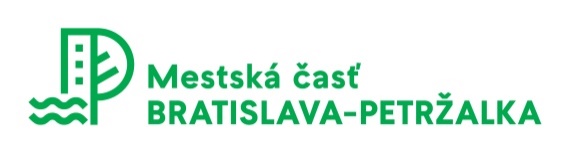 ZÁPISNICA z on-line zasadnutia dňa 31.5.2021Začiatok 15.30 hPrítomní: 	M. Makovníková-Mosná, I. Jančoková,  Ľ. Kačírek, A. Kutlíková,  L. Ovečková,  M. Černý,  prišli počas rokovania: M. Kleibl, I. Lučanič, M. Kovačič Neprítomní: 	M. VetrákK bodu 1 / 	Záverečný účet a finančné usporiadanie mestskej časti Bratislava-Petržalka za rok 2020 Informáciu k tomuto bodu podal za finančné oddelenie p. Sobinovský, pričom uviedol, že záverečný účet MČ za rok 2020 je v pluse: bežný kapitálový : 5,8 mil eur a fin. operácie: 1,2 mil eur, celkovo 7 mil. eur. V diskusii padla otázka, prečo je MP VPS v strate, keď mu zostala minimálna náplň činností a požiadavka na presnejšie členenie týchto výdavkov. Po diskusii a zodpovedaní otázok členovia komisie o predloženom materiály hlasovali.Uznesenie:  	Komisia kultúry a mládeže   b e r i e   n a    v e d o m i e   predkladaný  materiál    a   o d p o r ú č a   Miestnemu zastupiteľstvu mestskej časti Bratislava-Petržalka  predložený  materiál  s c h v  á l i ť. Hlasovanie:  	Prítomných:   7      	      			Za:  6   	     Proti:    0	   Zdržal sa: 1Záver: 		Uznesenie bolo  schválené.Výpis z uznesení zo zasadnutia školskej komisie:4. riadne zasadnutie školskej komisie v roku 2021Termín a čas: 02. 06. 2021, o 15.30 hod Miesto: Miestny úrad mestskej  časti Bratislava-Petržalka - formou online pripojenie cez aplikáciu „ZOOM“ meeting ID: 978 2510 0097K bodu 3Záverečný účet a finančné usporiadanie mestskej časti Bratislava-Petržalka za rok 2020Uznesenie č. 2Školská komisia odporúčaMiestnemu zastupiteľstvu mestskej časti Bratislava-Petržalka s c h v á l i ť       1. Celoročné hospodárenie mestskej časti Bratislava-Petržalka za rok 2020 bez výhrad.2. Záverečný účet mestskej časti Bratislava-Petržalka za rok 2020prebytok  bežného a kapitálového rozpočtu vyčíslený podľa § 10 ods. 3 písm. a) a b) zákona č. 583/2004 Z. z. o rozpočtových pravidlách územnej samosprávy vo výške 5 871 015,18 €		zostatok finančných operácií vo výške 1 128 094,27 €.Prevod prebytku rozpočtu za rok 2020 vyčíslený podľa § 10 ods. 3 písm. a) a b) zákona č. 583/2004 Z .z. o rozpočtových pravidlách územnej samosprávy znížený o nevyčerpané účelovo určené prostriedky poskytnuté v roku 2020 v sume 1 861 341,26 € do Rezervného fondu mestskej časti Bratislava-Petržalka v sume 4 009 673,92 €.Prevod zostatku finančných operácií vo výške 1 177 825,17 € znížený o bilanciu zábezpek vo výške 49 730,90  € do Rezervného fondu mestskej časti Bratislava-Petržalka v čiastke 1 128 094,27 €.Finančné usporiadanie s Miestnym podnikom verejnoprospešných služieb Petržalka k 31.12. 2020: vykázanú stratu po znížení o zostatok rezervného fondu organizácie vo výške 79 128,34 € zúčtovať na účet 428 – Nevysporiadaný výsledok hospodárenia minulých rokov vo výške 183 849,27 €p o t v r d i ťpoužitie prostriedkov peňažných účelových fondov mestskej časti Bratislava-Petržalka v roku 2020 podľa ich účelub e r i e  n a  v e d o m i e odborné stanovisko miestneho kontrolóra Prítomní členovia komisie v čase hlasovania:  6 členov – uznášania schopná komisiaDoc. Ľuboš Kačírek, PhD., Mgr. Lena Bočkayová, Ing. Gabriela Fulová, 
PhDr. Ľudmila Farkašovská, Mgr. Iveta Jančoková, David Běhal, Hlasovanie: Za: 6 členovProti: 0 členovZdržalo sa:  0 členovZáver: 			Uznesenie bolo schválenéPaedDr. Katarína Brťková					Doc. Ľuboš Kačírek, PhD.tajomníčka komisie						         predseda komisieZápisnica zo zasadnutia komisie investičných činnostíMiestneho zastupiteľstva mestskej časti Bratislava-Petržalka zo dňa 3.6.2021Prítomní: 	Ing. Miroslav Behúl, PhD., Ing. arch. Matúš Repka, Mgr. Viera Bieliková, Mgr. Gabriel Fekete, Mgr. Maroš Buberník, Ing. Katarína Sklenková, Ospravedlnení: 	Ing. arch. Michala Kozáková,Neprítomní:	Miroslav Dragun, JUDr. Milan Vetrák, PhD.Tajomník:	             Miloš HolánHostia:                            Ing. Jozef Sobinovský, Mgr. Alžbeta Broszová, Ing. Andrea GaranováK bodu 6.Záverečný účet a finančné usporiadanie mestskej časti Bratislava-Petržalka za rok   2020.Diskusia:Materiál odprezentoval Ing. Jozef Sobinovský.Pán Ing. arch. Matúš Repka žiada o preverenie koľko častí urbanistickej štúdie na Kapitulský dvor bude uhradených a aká bude finálna suma?Taktiež upozornil na skutočnosť, že nevie v akom programe sú schválené finančné prostriedky na prípravu arch. Štúdie na Námestie Republiky. Položil otázku na preverenie, v akom stave je táto investícia? Vzhľadom k hore uvedenému vyjadril nesúhlas s predkladaným materiálom a hlasoval proti. Hlasovanie:prítomní:	5 -  Ing. Miroslav Behúl, PhD., Ing. arch. Matúš Repka, Mgr. Viera Bieliková, Mgr. Gabriel Fekete, Ing. Katarína Sklenková.za:	3 - Mgr. Viera Bieliková, Mgr. Gabriel Fekete, Ing. Katarína Sklenková.proti:	1 - Ing. arch. Matúš Repkazdržal sa:		1 - Ing. Miroslav Behúl PhD.nehlasoval:		0 Komisia investičných činností materiál schválila.Z á p i s n i c azo zasadnutia Komisie životného prostredia a verejného poriadkukonaného dňa 03.06.2020(komisia realizovaná on-line prostredníctvom Zoom meeting)Prítomní: Mgr. Natália Podhorná, Mgr. Roman Futo, Ing. Ernest Huska, Mgr. Ján Káľavský, Ing. Gabriela Fulová, Miroslav Dragun, PhDr. Ľudmila Farkašovská, Ing. Tatiana Kratochvílová, Ing. arch. Mgr. art. Elena Pätoprstá, Bc. Adam SarlósOspravedlnení: -Neprítomní: Mgr. Matej Kotian, MUDr. Iveta PlšekováHostia: Ing. Andrea Garanová (oddelenie školstva), Ing. Jozef Sobinovský (finančné oddelenie), Ing. Lenka Kudrnová (Metropolitný inštitút Bratislava)
BOD 3 – Záverečný účet a finančné usporiadanie mestskej časti Bratislava-Petržalka za rok 2020Predmetný bod uviedol p. Sobinovský z finančného oddelenia. 17:46 sa pripojili členovia komisie p. Huska a p. Pätoprstá.Členka komisie p. Pätorpstá predniesla do pléna možné návrhy, ktoré by z prebytku mohli byť určené na ochranu životného prostredia. Ako návrhy uvádza podporu kvetnatých lúk pre opeľovače a využívanie ekologického posypu (soli) pri realizácii zimnej údržby.17:52 sa pripojili členovia komisie p. Dragun a p. Futo.Členka komisie p. Kratochvílová navrhuje zamerať sa viac na systematické zametanie a čistenie ulíc – celkovo komunikácií 3. a 4. triedy.Predsedníčka komisie p. Podhorná apeluje na čo najskoršie osadenie a výmenu košov na drobný komunálny odpad a psie exkrementy. Prostriedky sa tretí rok prenášajú po sebe.Členka komisie p. Pätoprstá vyzýva oddelenie životného prostredia o uvedenie položiek, ktoré by mohli pomôcť životnému prostrediu, ale chýbajú v položkách (všeobecná zhoda komisie). Ide aj o dohodnuté body z vyššej diskusie a zápisu plus zvýšenie počtu dopĺňaných vreciek na psie exkrementy a zintenzívnenie ich dopĺňania do predmetných košov. Ďalej po diskusií pôjde o likvidáciu skládok a zavlažovacie vaky na stromy. Hlasovanie: Prítomných: 10Za: 9Proti: 0 Zdržal sa: Nehlasoval: 1Záverečný účet bol zobraný na vedomie.Zápisnica zo zasadnutia finančnej komisie – 2. júna 2021, 16.30 hod, online konferenciaPrítomní členovia: Kleinert, Demel, Šesták, Mráz, Šmíd, VydraNeprítomní členovia:  Plšeková, Škápik K bodu 3: Záverečný účet a finančné usporiadanie mestskej časti Bratislava-Petržalka za rok 2020Za: 5Proti: 0Zdržal sa: 0FK navrhuje upraviť názov tabuľky na str. 6 (8_plnenie 2020 KZP) na: Prehľad a výška odpustených dlhov z nájmov + na str. 11 preveriť 5. a 11. riadok tabuľky Predkladateľ:	Ján HrčkastarostaMateriál obsahuje:	Návrh uzneseniaZáverečný účet a návrh finančného usporiadania mestskej časti     Bratislava-Petržalka za rok 2020Tabuľkové prehľadySpráva nezávislého audítoraÚčtovné výkazy k 31.12.20Vyhodnotenie programového rozpočtu – dodané elektronickyOdborné stanovisko miestneho kontrolóraSprávy o plnení rozpočtu vybraných miestnych podnikov – dodané elektronickyZodpovedný:	Petra Vančováprednostka Spracovateľ:	Finančné oddelenieSchválený rozpočetRozpočet po zmenáchSkutočnosťBežné príjmy41 346 28044 996 40348 234 254Kapitálové príjmy910 446 917 046 275 368Príjmové finančné operácie1 709 0932 879 8503 295 828Príjmy spolu43 965 81948 793 29951 805 450Bežné výdavky40 429 49543 848 27641 076 521Kapitálové výdavky2 485 3922 843 3231 562 086Výdavkové finančné operácie1 050 9322 101 7002 118 002Výdavky spolu43 965 81948 793 29944 756 609PríjmyVýdavkyRozdielBežný rozpočet48 234 25441 076 5217 157 733Kapitálový rozpočet275 3681 562 086- 1 286 718Finančné operácie3 295 8282 118 002 1 177 826Spolu51 805 45044 756 6097 048 841Rozpočet po zmenáchSkutočnosť% plneniaBežné príjmy44 996 40348 234 254107,20Kapitálové príjmy 917 046 275 36830,03Finančné operácie2 879 8503 295 828114,44Spolu48 793 29951 805 450106,17Rozpočet po zmenáchSkutočnosť% plneniaDaňové príjmy24 033 33227 169 996113,05Nedaňové príjmy3 571 3893 589 037100,49Granty a transfery15 435 11015 497 347100,40Príjmy prijaté od rozpočtových organizácií1 956 5721 977 874101,09Spolu44 996 40348 234 254107,20Rozpočet po zmenáchSkutočnosť% plneniaPríjmy z prenájmu pozemkov180 000156 29286,83Príjmy z prenájmu majetku Veolia Energia1 350 0001 350 046100,00Príjmy z prenájmu budov a objektov MČ210 207205  87697,94Príjmy z prenájmu bytov v správe MČ300 000319 061106,35Príjmy z prenájmu nebyt. priestorov a garáží488 800471 30696,42Administratívne poplatky 122 823135 124110,02Bankové úroky10 0006 78367,83Ostatné nedaňové príjmy200 730343 382171,07Príjmy materských škôl708 823601 16784,81v € školstvo11 937 892 sociálna starostlivosť - činnosť zariadenia s opatrovateľskou službou310 128 zariadenie núdzového bývania, dočasná starostlivosť o rodinu s deťmi 32 400 štátne sociálne dávky1 039 780 stavebný poriadok150 343 špeciálny stavebný úrad4 449 matrika160 656 štátny fond rozvoja bývania23 742 školský úrad53 695 ohlasovňa pobytu a register adries34 084 ochrana prírody a krajiny, št. správa vodného hospodárstva7 093Rozpočet po zmenáchSkutočnosť% plnenia11 základných škôl883 963866 56198,03Stredisko služieb školám a školským zariad. (SSŠaŠZ)432 739427 11498,70Kultúrne zariadenia Petržalky (KZP)202 255189 73193,81Miestna knižnica Petržalka (MKP)36 48245 675125,20Stredisko sociálnych služieb Petržalka (SSSP)401 133448 793111,88Rozpočet po zmenáchSkutočnosť% plneniaZ predaja pozemkov40 3005191,29Z predaja bytov, nebyt. priestorov, objektov45 5004 049 8,90Z predaja majetku hlavného mesta50 000 44 668 89,34Kapitálové transfery a dotácie781 246 226 132 28,95Rozpočet po zmenáchSkutočnosť% plneniaBežné výdavky43 848 276 41 076 52193,68Kapitálové výdavky2 843 323  1 562 086  54,94Finančné operácie2 101 700  2 118 002  100,78Spolu48 793 29944 756 60991,73 ProgramRozpočet po zmenáchSkutočnosť% plnenia1 – Rozhodovanie, manažment a kontrola746 953638 80485,522 – Moderný miestny úrad8 178 6647 323 21989,543 – Služby občanom192 356178 82392,964 – Doprava a komunikácie483 634298 97661,825 – Vzdelávanie26 486 07425 610 43996,696 – Kultúra a šport2 836 6152 703 04195,297 – Životné prostredie1 583 5841 354 57085,548 – Územný rozvoj66 13653 76281,299 – Nakladanie s majetkom a bývanie 854 233701 78882,1510 – Sociálna pomoc a sociálne služby2 317 8422 169 71693,6111 – Bezpečnosť a poriadok102 18543 38342,46ProgramRozpočet po zmenáchSkutočnosť% plnenia2 – Moderný miestny úrad48 84248 82199,964 – Doprava a komunikácie207 098123 70559,735 – Vzdelávanie1 851 050898 17948,526 – Kultúra a šport98 92324 96625,247 – Životné prostredie464 532390 92384,158 - Územný rozvoj34 75734 757100,009 – Nakladanie s majetkom a bývanie104 12140 73539,1210 – Sociálna pomoc a sociálne služby14 0000  0,0011 – Bezpečnosť a poriadok20 0000  0,00ProgramRozpočet po zmenáchSkutočnosť% plnenia4 - Doprava a komunikácie55 54554 88198,805 – Vzdelávanie1 972 6181 972 617100,007 – Životné prostredie69 22367 99998,239 – Nakladanie s majetkom a bývanie4 3144 31399,98Vrátené zábezpeky 018 192Názov fonduPočiatočný stav
k 1.1.2020PríjmyVýdavkyZostatok
k 31.12.2020Fond rozvoja bývania11 250,680,000,0011 250,68Rezervný fond2 698 329,053 155 748,811 495 465,734 358 612,13Konto zelene2 515,172 371,210,004 886,38Fond statickej dopravy1 826,820,000,001 826,82Fond rozvoja322 568,290,000,00322 568,29Fondy spolu3 036 490,013 158 120,021 495 465,734 699 144,30Položka majetkuStav k 31.12.2019PrírastkyÚbytkyStav k 31.12.2020Softvér                                282 330,714 998,00287 328,71Oceniteľné práva5 166,005 166,00Ost. dlhodobý nehmotný majetok55 888,4055 888,40Obstaranie dlhodobého nehmot. majetku10 920,0063 927,6774 847,67Dlhodobý nehmotný majetok SPOLU            354 305,1168 925,67423 230,78Pozemky                                21 962 946,935 787 608,4627 750 555,39Umelecké diela a zbierky               94 999,0094 999,00 Stavby                                 52 295 756,7515 767 413,3668 063 170,11Samostatné hnuteľné veci a súbory hnut. vecí6 963 242,39362 544,5417 151,707 308 635,23Dopravné prostriedky                   258 743,241 522 344,187 451,141 773 636,28Ostatný dlhodobý hmotný majetok0,00266 561,86266 561,86Obstaranie dlhodobého hmot.  majetku 1 550 593,742 147 732,431 597 332,582 100 993,59Dlhodobý hmotný majetok SPOLU            83 126 282,0525 862 326,631 630 057,22107 358 551,46Položka majetkuStav k 31.12.2020Stav k 31.12.2019Softvér                                28 275,5945 522,98Oceniteľné práva3 551,004 843,00Ost. dlhodobý nehmotný majetok27 546,4041 519,40Obstaranie dlhodobého nehmotného majetku74 847,6710 920,00Dlhodobý nehmotný majetok  SPOLU            134 220,66102 805,38Pozemky                                27 750 555,3921 962 946,93Umelecké diela a zbierky               94 999,0094 999,00Stavby                                 20 494 863,3914 276 792,16Samostatné hnuteľné veci a súbory hnute141 613,3245 302,26Dopravné prostriedky                   768 106,4753 304,00Ostatný dlhodobý hmotný majetok136 470,290,00Obstaranie dlhodobého hmotného majetku 1 782 640,381 310 852,30Dlhodobý hmotný majetok  SPOLU            51 169 248,2437 744 196,65Položka majetkuStav k 31.12.2019PrírastkyÚbytkyStav k 31.12.2020Podiely v BPP, s.r.o.  94 768,6394 768,63Podiely v ŠZP, s.r.o.4 758 783,004 758 783,00Dlhodobý fin. majetok SPOLU             4 853 551,634 853 551,63Krátkodobý  finančný majetokZostatok k 31.12.2020Zostatok k 31.12.2019Pokladnica9 032,396 965,55Ceniny34 591,3527 494,00Bankové účty13 338 097,388 449 176,84Spolu13 381 721,128 483 636,39 Pohľadávky podľa doby splatnostiZostatok k 31.12.2020Zostatok k 31.12.2019Pohľadávky v lehote splatnosti, z toho :                                        846 948,29430 502,84Pohľadávky so zostatkovou dobou splatnosti do 1 roku                    845 189,01428 743,56Pohľadávky so zostatkovou dobou splatnosti od 1 do 5 rokov        0,000,00Pohľadávky so zostat. dobou splatnosti dlhšou ako 5 rokov               1 759,281 759,28Pohľadávky po lehote splatnosti                                               4 370 958,553 243 035,80Spolu                                                                           5 217 906,843 673 538,64PohľadávkaHodnota pohľadávokOpisPohľadávky z nedaň. príjmov3 677 070,84z nájmu bytov, nebyt. priestorov, fondu služieb a inéPohľadávky z daň. príjmov99 976,54daň z nehnut., za psa, priestranstvá a inéPohľadávky z nájmu bytov 1 267 923,13 pohľ. po zrušenej príspevkovej organizácii BPPZáväzky podľa doby splatnostiZostatok k 31.12.2020  Zostatok k 31.12.2019  Záväzky v lehote splatnosti                                                     2 353 657,651 958 192,82z toho - záväzky so zostatkovou dobou splatnosti do 1 roku                         1 955 936,821 600 288,03              záväzky so zostatk. dobou splatn. od jedného do 5 r.            397 720,83357 904,79              záväzky so zostatk. dobou splatn. dlhšou ako 5 r.                 0,000,00Záväzky po lehote splatnosti                                                   22 004,7122 448,27Spolu                                                                           2 375 662,36 1 980 641,09ZáväzokHodnota záväzkuOpisDlhodobý137 092,83zábezpeky byty, nebyt. priestory, garážeDlhodobý225 779,97Lízing (splátky istiny od roku 2022)Dlhodobý34 848,03 Sociálny fondKrátkodobý215 937,18DodávateliaKrátkodobý22 510,44Nevyfakturované dodávky (MŠ/ŠJ)Krátkodobý62 848,94Prijaté preddavky (soc. poisť.,energie, MŠ/ŠJ)Krátkodobý123 605,47Lízing (splátky istiny v roku 2021)Krátkodobý1 137 458,11Výplaty, odvody, dane za dec. 2020Krátkodobý98 656,73Iné záväzkySociálny fondRok 2020Rok 2019Stav  k 1. januáru 16 0921 423Tvorba sociálneho fondu70 27645 637Čerpanie – stravné-34 975- 23 221Čerpanie – peňažné, nepeňažné- 16 545-7 747Stav k 31. decembru34 84816 092Schválený rozpočetRozpočet po zmenáchPrijatý transferČerpanieBežný transfer161 580575 308575 308575 3087.4.2  Ostatná činnosť MP VPS0307 153307 153307 1537.3.1  Poplatky za odvoz odpadu161 580268 155268 155268 155Prítomní:11z 13 členovza:6proti:0zdržal sa:2nehlasoval:3KomisiaSchválený materiálNeschválený materiálPoznámky komisieKomisia životného prostredia a ver. poriadkuschválenýKomisia územného plánu, výstavby a rozvojaschválenýKomisia správy majetku a miestnych podnikovneschválený Školská komisiaschválenýKomisia kultúry a mládežeschválenýKomisia sociálna a bytováschválenýKomisia investičných činnostischválenýKomisia športuschválenýKomisia finančnáschválenýKomisia dopravy, mobility a bezbariérovostischválený